School PsychologyEducational Specialist Degree ProgramStudent Handbook2014-2015Department ofCounseling Psychology and Special Education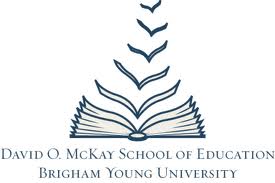 David O. McKay School of Education340 MCKB, Brigham Young University Provo, UT 84602-5093(801) 422-3857http://education.byu.edu/cpseINTRODUCTIONWelcome On behalf of our faculty, we are pleased to welcome you to our School Psychology graduate program. You were selected from a large group of highly qualified applicants. We appreciate the opportunity to prepare exceptional students for careers in school-based psychological services. Our faculty members are competent and caring people. They have earned the reputation for being available, approachable, and fair. They hold high expectations for themselves and for our students. You will come to value these qualities.We have worked hard to craft a strong School Psychology program aligned with the National Association of School Psychology (NASP) standards and have been approved by NASP since 2008, which provides additional evidence that our graduates are prepared to facilitate positive changes for children. We have studied accreditation standards, reviewed current literature, and drawn from our experience to determine the content and scope of our program. We think you will find the program to be highly relevant, comprehensive, well organized, demanding, and enjoyable. Our program offers training in school psychology with a special emphasis on interventions tailored to the unique needs of the individual or group. Our coursework and structured field experiences contribute to developing graduates who are competent in using a variety of strategies to facilitate educational gains for youth. Additionally, we are fortunate at BYU to add a unique dimension of spirituality. We prepare school-based professionals, both intellectually and spiritually, to value the worth of an individual and to understand and appreciate their unique challenges and strengths; we see diversity as a strength.  Your total life experience will be impacted by your experiences in graduate school. As you study to become a helping professional, the faculty will challenge you to reflect and examine your openness to change and growth. You will develop meaningful professional and personal relationships with other graduate students and with faculty, shaping your professional identity and your potential to positively impact others’ lives. As you progress through the program’s courses and school-based experiences, you will acquire knowledge, skills, and dispositions required of helping professionals. Success in these three areas will prepare you for a professional life that promises opportunity and personal satisfaction. Most importantly, success in these realms will assist you in advocating for students, providing services that compliment a supportive and positive learning environment. The knowledge base is clearly outlined in a sequence of courses. Building on academic knowledge, essential skills are practiced and honed during practicum and internship. Our graduate students are mentored by skilled supervisors who model competency and nurture professional disposition. Additionally, in university classes professionalism is enhanced through a variety of individual and group experiences. As faculty, we view ourselves as partners with our students in learning and growing. We believe that you will enjoy this experience and find great reward in hard work and devotion to your studies. We wish you success in this challenging and rewarding undertaking._______________________________________________Timothy Smith, Ph.D., Professor and Department Chair_______________________________________________Melissa Heath, Ph.D.School Psychology Program CoordinatorProgram Description The Educational Specialist (Ed.S.) program in School Psychology (SP) is housed in the Department of Counseling Psychology and Special Education (CPSE) in Brigham Young University David O. McKay School of Education. Our program is based upon a scientist-practitioner model of training. This model is an integrated approach to training that acknowledges the interdependence of theory, research, and practice. The SP Program emphasizes the psychological, educational, developmental, preventative and intervention functions of school psychologists. Our students intervene in educational settings with young people who are experiencing developmental challenges, social/emotional distress, and personal and academic difficulties. Additionally, our program prepares students to consult and collaborate with parents/guardians, teachers, special educators, administrators, and community-based professionals, promoting optimal growth for individuals, groups, and systems in our multicultural society.Our SP program provides a major focus on interventions resulting from data-based evaluations that are designed to increase student success both interpersonally and academically. Over the past decade, the challenge of meeting children’s mental health and educational needs has increasingly become a responsibility for school psychologists. Our faculty has expertise in providing behavioral and emotional support and designing both academic and behavioral/emotional interventions to meet specific student needs. Students also develop competencies in academic assessment and intervention. Students learn to use curriculum-based evaluation and corresponding progress-monitoring to ensure that students with academic weaknesses make achievement gains. School psychology students are also skilled in evaluating learning environments, helping educators improve teaching, building and maintaining positive interactions and growth.Graduates of the program are prepared for Utah SP licensure. Graduates are also encouraged to become Nationally Certified School Psychologists by applying and being successfully reviewed by the National Association of School Psychologists. Among SP programs, our program is distinctive because, like its parent institution, it “seeks to develop students of faith, intellect, and character who have the skills and the desire to continue learning and to serve others throughout their lives” (“The Aims of a BYU Education,” BYU Undergraduate Catalog). Students, faculty, and staff in SP agree to conduct their lives in harmony with ethical and moral values highlighted in the university’s Honor Code statement. The Honor Code is printed in the university catalog and summarized briefly in this handbook. The faculty believes that the most effective school psychologists, regardless of personal religious affiliation, are those who abide by high standards of ethical and professional conduct. We also believe that truth may be obtained through both scientific inquiry and spiritual or revealed sources. Faculty members believe that the integration of these areas has great potential for increasing school psychologists' capacity to provide effective assistance. Faculty members are therefore committed to integrating psychological, academic, and spiritual sources of knowledge.  Faculty members are also committed to promoting mutual enrichment in a multicultural context.PROGRAM OBJECTIVESProgram Mission Statement Aligned with the mission of Brigham Young University, the BYU School Psychology Program seeks to prepare skilled, compassionate professionals who creatively problem solve with keen intellect, strong faith, and moral character. We strive to instill within them the desire to continue learning and serving others throughout their lives. Specifically, we prepare school psychologists to enhance positive development for all students: Using a variety of professional resources and research-supported models, interventions, and prevention strategies to facilitate and optimize student learning, carefully considering educational, emotional, and behavioral adaptation Assessing both students and their educational environments, sensitively responding to the complexity of diverse contexts and individual characteristicsCollaborating with school personnel, students’ family members, and others in the community to maximize the effectiveness of interventions Documenting the effectiveness of interventions by collecting data, tracking progress over time, and adjusting interventions as needed to maximize positive changeThe philosophical foundations of our program align with the Conceptual Framework of the David O. McKay School of Education Educator Preparation Programs http://education.byu.edu/epp/conceptual_framework_outline.htmlOur courses and field-based experiences strive to help students develop spiritual strength, intellectual capacity, noble character, and a desire for lifelong learning and service.   We endorse the aims of a BYU education:  academic excellence, social competence, and meaningful collaboration.  This graduate program evaluates students in these three areas: (1) Knowledge, (2) Performance/Skills, and (3) Professional Dispositions. These general overriding areas inform the more specific training objectives of the program, in particular preparing students for competencies as outlined in the NASP Training standards.  These 10 specific competencies are listed in the knowledge section below and are also the basis for the Practicum/Internship section of this handbook.KnowledgeStudents will gain knowledge about the following general topic areas through their coursework and experience as they progress in the program:Data-Based Decision-Making and AccountabilityConsultation and CollaborationInterventions and Instructional Support to Develop Academic SkillsInterventions and Mental Health Services to Develop Social and Life SkillsSchool-Wide Practices to Promote LearningPreventative and Responsive ServicesFamily-School Collaboration ServicesDiversity in Development and LearningResearch and Program EvaluationLegal, Ethical, and Professional PracticePerformance/SkillsStudents will demonstrate effective performance in the 10 NASP domains of competency and more specifically in: Demonstrating ethical behavior as defined by NASP professional guidelines and standardsIntervening effectively at preventative, developmental, and responsive levels, using data to make decisionsProviding direct and indirect levels of interventionImplementing socially and culturally appropriate individualized strategies and interventions for individuals and groups from diverse backgroundsDeveloping effective interviewing and consultation skillsConsulting and working collaboratively with others (students, parents, teachers, administrators, counseling/psychology staff, resource staff, paraprofessionals, Special Educators, and other supportive personnel and professionals)Formulating behavior and academic intervention plans based on multiple sources of data, particularly including parent/guardian inputMonitoring and modifying interventions to increase effectivenessCompetently providing individual and group counseling interventionsSelecting, administering, scoring, and interpreting a variety of standardized and non-standardized assessment instrumentsInterpreting data and making recommendations for interventions that are congruent with psychometric concepts, environmental factors, and demographic variables (family situation, culture, ethnicity, age, gender)Communicating information accurately and sensitively in written and oral communicationProfessional Dispositions/Work CharacteristicsStudents will develop and maintain professional dispositions/work characteristics consistent with educational training and their personal and professional role, by:Maintaining effective working relationships with faculty, staff, supervisors, colleagues, families, and studentsUnderstanding, respecting, and appreciating human diversity; demonstrating multicultural competenceDemonstrating flexibility, tolerance for opposing viewpoints, and patience in difficult situationsRemaining current with professional standards and servicesAcquiring and portraying personal traits necessary for providing professional servicesMeeting professional obligations in a timely and responsible mannerUnderstanding and incorporating the Honor Code of the UniversityProviding services with integrity and in an ethical, legal, moral, and professional mannerValuing and committing to lifelong learning and service by increasing knowledge, developing new skills, and setting and achieving goals for personal improvementOUR ALLIANCE WITH THE UNIVERSITYOur Educational Specialist Program in SP is one of three graduate programs in the Department of Counseling Psychology and Special Education. The other two programs are the Ph.D. Program in Counseling Psychology and the M.S. Program in Special Education. Our department is housed in the David O. McKay School of Education. Brigham Young University is considered to be primarily an undergraduate institution with a few selective graduate programs. We have been fortunate to receive the necessary resources to offer high quality programs due to the generosity of members of the Church of Jesus Christ of Latter-day Saints (BYU’s sponsoring religious institution). We are expected to be wise stewards of these resources and support the university’s codes of conduct, as described below.General Honor Code Statement Brigham Young University exists to provide an education in an atmosphere consistent with the ideals and principles of The Church of Jesus Christ of Latter-day Saints. That atmosphere is created and preserved through commitment to conduct that reflects those ideals and principles. Members of the faculty, administration, staff, and student body at BYU are selected and retained from among those who voluntarily live the principles taught by Jesus Christ (although they need not be Christians). Observance of such conduct is a specific condition of employment, admission, continued enrollment, and graduation.  Individuals who are not members of The Church of Jesus Christ of Latter-day Saints are also expected to maintain the same standards of conduct, except they are encouraged to attend the church of their choice. All who represent BYU are to maintain the highest standards of honor, integrity, morality, and consideration of others in personal behavior. By accepting appointment on the faculty, continuing in employment, or continuing class enrollment, individuals evidence their commitment to observe the Honor Code standards approved by the Board of Trustees “at all times and . . . in all places” (Mosiah 18:9).“We believe in being honest, true, chaste, benevolent, virtuous, and in doing good to all men. . . . If there is anything virtuous, lovely, or of good report or praiseworthy, we seek after these things.” —Thirteenth Article of Faith of the Church of Jesus Christ of Latter-day SaintsAs a matter of personal commitment, students, faculty, and staff of Brigham Young University seek to demonstrate in daily living on and off campus those moral virtues encompassed in the gospel of Jesus Christ, and will: Be honest	Obey the law and all campus policies	Live a chaste and virtuous life	Respect othersAbstain from alcoholic beverages, tobacco, tea, coffee, and substance abuse	Encourage others in their commitment to comply with the Honor Code	Observe Dress and Grooming StandardsParticipate regularly in church servicesUse clean languageSpecific policies embodied in the Honor Code include (1) the Academic Honesty Policy, (2) the Dress and Grooming Standards, (3) the Residential Living Standards, and (4) the Continuing Student Ecclesiastical Endorsement Requirement -- as stated on the Honor Code website http://honorcode.byu.eduAll students shall be required to conduct themselves in a manner consistent with the principles of The Church of Jesus Christ of Latter-day Saints and the BYU Honor Code. Furthermore, all students are required to abstain from possessing, serving, or consuming alcoholic beverages, tobacco, tea, coffee, or harmful drugs. Involvement with gambling; pornographic, erotic, or indecent material; disorderly, obscene, or indecent conduct or expressions; or with other offensive materials, expressions, or conduct or disruption of the peace that, in the sole discretion and judgment of the university, is inconsistent with the principles of the Church and the BYU Honor Code is not permitted in student housing. All guests of students must comply with the Residential Living Standards while on the premises of university-approved housing. All students are required to know the Dress and Grooming Standards and abide by them. (The standards expressed above apply to students at all times whether on or off campus.) See honor code website: http://honorcode.byu.edu/Multicultural Contexts: Promoting Mutual Enrichment in our Learning CommunityBrigham Young University promotes an enriched environment in which differences of race, ethnicity, culture, gender, language, age, abilities, geographic origin, etc. contribute to enhanced learning.  Relevant university policies and aims may be found at http://education.byu.edu/diversity/diversity_statement.html.  We work closely with the BYU Multicultural Services Office and promote multicultural competence in our SP program. Students with DisabilitiesBrigham Young University is committed to providing a working and learning atmosphere that reasonably accommodates qualified persons with disabilities. For students with a disability that impairs their ability to successfully complete their graduate program, please contact the University Accessibility Center (422-2767). Reasonable academic accommodations are reviewed for all students who have qualified documented disabilities. Services are coordinated with the student and instructor by the University Accessibility Center. If assistance is needed or if a student believes they have been unlawfully discriminated against on the basis of disability, they may seek resolution through established grievance policy and procedures. Contact the Equal Employment Office at 422- 5895, D-282 ASB. Please refer to the following web-link for information about resources, guidelines, orientation, and technology: https://uac.byu.edu/ Sexual HarassmentTitle IX of the Education Amendments of 1972 prohibits sex discrimination against any participant in an educational program or activity that receives federal funds. The act is intended to eliminate sex discrimination in education. Title IX covers discrimination in programs, admissions, activities, and student-to-student sexual harassment. The BYU policy against sexual harassment extends not only to employees of the university but to students as well. If you encounter unlawful sexual harassment or gender-based discrimination, please talk to your professor; contact the Equal Employment Office at 422-5895 or 888-238-1062 (24 hours); or contact the Honor Code Office at 422-2847. Please refer to the following web-link that defines sexual harassment and inappropriate gender-based behavior and recommends actions to take when dealing with this behavior:http://www.byu.edu/hr/?q=Procedures/EEO%20And%20Employee%20Conduct/Sexual%20HarassmentFACULTYFull-Time FacultyAllen, G. E. Kawika, Ph.D., University of Missouri, 2011.  Assistant Professor. Counseling Psychology Core Faculty. Multicultural psychology, counseling/psychotherapy process and outcome, religiosity/spirituality, psychological well-being/adjustment, specifically among Polynesians/Polynesian Americans. (gekawika_allen@byu.edu)Gabrielsen, Terisa, Ph.D., University of Utah, 2012.  Assistant Professor. School Psychology Core Faculty. Autism, ADHD, interdisciplinary assessment and intervention, health care and education, gifted education. (Terisa_Gabrielsen@byu.edu)Fischer, Lane, Ph.D., University of Minnesota, 1991. Associate Professor. School Psychology Core Faculty. Psychometrics, Assessment of Psychopathology, Child and Adolescent Psychotherapy, Spirituality & Psychotherapy, Ethics. (lane_fischer@byu.edu)Heath, Melissa Allen, Ph.D., Texas A&M University, 1996. Associate Professor. School Psychology Core Faculty. Bibliotherapy, Grief, School-Based Crisis Intervention. (melissa_allen@byu.edu)Jackson, Aaron P., Ph.D., University of Missouri Columbia, 1993. Associate Professor. Academic and Career Development of Native Americans, Counseling Philosophy and Theory. (aaron_jackson@byu.edu)Richards, P. Scott, Ph.D., University of Minnesota, 1988. Professor. Religious and Spiritual Values in Counseling and Mental Health, Research Methodology. (scott_richards@byu.edu)Smith, Timothy B., Ph.D., Utah State University, 1997. Professor. School Psychology Core Faculty. Multicultural Psychology & Education, Spirituality, Identity Development, Quality Relationships. (tim_smith@byu.edu)Young, Ellie L., Ph.D., University of South Florida, 2001. Associate Professor. School Psychology Program Coordinator, Core Faculty. Positive Behavioral Support in Secondary Settings, Gender Issues in Education, Self-concept. (ellie_young@byu.edu) Joint Appointment Clinical Faculty (CPSE Department & CCC or CITES)Beecher, Mark E., Ph.D. Brigham Young University, 1998. Assistant Clinical Professor. Group Counseling Process and Outcome, Counseling and Advisement of Students with disabilities. (mark_beecher@byu.edu) Caldarella, Paul, Ph.D., Utah State University, 1998. Associate Professor. Joint Appointment Faculty (CPSE and CITES), Licensed Psychologist (UT) and Utah Certified School Psychologist. Teaches Ethics, Professional Roles and Standards and Thesis. Serves as the Executive Director of BYU Positive Behavior Support Initiative. (paul_caldarella@byu.edu)Gleave, Robert L., Ph.D., ABPP, Brigham Young University, 1981. Clinical Professor and Student Evaluation Coordinator. Postmodern Thought, Group Work and Research, Practicum, Counseling Theory, Philosophy of Counseling. (robert_gleave@byu.edu) Griner, Derek, Ph.D., Brigham Young University, 2008. Assistant Clinical Professor. Individual and group psychotherapy, Couples Counseling, Multicultural Counseling. (Derek_griner@byu.edu)Knestel, Andrea, Ph.D., Syracuse University, 2010. Assistant Clinical Professor.  Trauma/PTSD, Supervision, Somatization. (andrea_knestel@byu.edu)Worthen, Vaugh,, PhD., University of Kansas, 1993. Clinical Professor. Career Counseling, Positive Psychology, Psychotherapy Supervision. (Vaughn_worthen@byu.edu)Affiliate and Adjunct Faculty (Full or part-time faculty who teach and supervise in CPSE)Leavy, Deon, Eds., School Psychology, Brigham Young University, 2007, Adjunct faculty, Certified School Psychologist. Coordinates and supports field-based student experiences (dleavy@alpinedistrict.org). Miramontes, Nancy, Eds., School Psychology, Brigham Young University, 2010, Adjunct Faculty, Certified School Psychologist.  Coordinates and supports field-based student experiences. (nancy.miramontes@nebo.edu)Steed, Marc, Ph.D., Clinical Psychology, University of Cincinnati, 2005. Adjunct Faculty, Clinical Psychologist and School Psychologist. Teaches Biological Bases of Behavior and Learning Theories. (masteed@gmail.com) AFFILIATED PROFESSIONAL AND STUDENT ORGANIZATIONSNational Association of School Psychologists (NASP); Utah Association of School Psychologists (UASP)All students are encouraged to become involved in NASP (www.nasponline.org) and UASP (http://www.utahschoolpsychology.org/) and affiliate as student members. Early involvement with these organizations assists students in becoming familiar with professional services and support that will become especially valuable after completing internship and preparing for licensure and fulltime employment as a school psychologist.  Students are encouraged to accompany faculty members and attend NASP and UASP meetings/conventions; support for registration fees and travel costs for conference attendance ($75-$250) is available from the CPSE department.BYU Student Organization The program sponsors a student organization (BYU SP Graduate Students) that is affiliated with the more general BYU Graduate Student Association. A faculty member is designated annually to serve as an advisor to each cohort. Graduate students elect leaders annually, including one NASP representative (representing all cohorts), a student-faculty representative for each cohort, and a social chair for each cohort. The purpose of the student organization is to promote opportunities for professional, academic, social, recreational, and service activities. The student-faculty representative of each cohort is responsible for attending faculty meetings and representing students in program decision-making. The representative is also responsible for reporting student concerns and suggestions to the faculty advisor. ORIENTATION AND THE ADVISORY SYSTEMAdvisory Chairs and Graduate Student CommitteesAfter acceptance into the program, students are assigned a temporary faculty advisor. In addition to providing support, advisors convey information and feedback to students regarding progress in the program and feedback from evaluations. If needed, faculty advisors also assist in outlining plans for student improvement and monitoring remediation of deficiencies. Students are encouraged to consult with their advisor for assistance in registering for their first semester. Faculty advisors also help students develop their “Study List,” due the last day of Winter Semester classes. Typically, during winter semester of the first year, the student initiates conversation with faculty members in order to solidify their permanent faculty advisor (chair). The chair must be a faculty member in the CPSE department and have graduate faculty status. The committee consists of two committee members who also have graduate faculty status.  Committee members should be from a related discipline, such as special education, statistics, teacher education, etc.Orientation During the first semester, students receive an orientation to the program, faculty, university, graduate study, and profession of SP. As part of this course, the “Study List” is introduced (refer to the Study List of this handbook). The official Study List is due the last class day Winter Semester during the student’s first academic year. During winter semester of their first year, after finalizing a thesis topic, students confirm their official thesis chair and advisory committee. The thesis committee chair becomes the student’s faculty advisor. The final draft of the study list is submitted to the department secretary who reviews it for completeness and adherence to program requirements and university policy. The study list must be completed and on file with the department secretary before the thesis prospectus defense is scheduled. In regard to the Study List, any exceptions to required course work or program requirements must be presented to the thesis committee for approval. The student prepares a written request that is presented in faculty meeting by the faculty chair. After a Study List is approved, the information contained on the Study List becomes the basis for generating the “Graduate Progress Report.” This report is available online through the University AIM system. After submitting the Study List, any future changes in courses or committee members must be submitted on a “Study List Change Form” through the thesis advisory committee and the Graduate Coordinator. Full Time Status Students progress through the program as a cohort. The program is a 3-year, full-time, day school program and therefore students must be available to attend day and some evening classes full-time. Because of heavy academic demands, students may not enroll in more than 15 academic credits per semester without written permission from their advisory committee. To ensure success in academic course work, it is also recommended that students restrict employment commitments to no more than 20 hours per week.The minimal University enrollment standards include (1) register for at least two semester hours each semester or term in which you are using university resources, and (2) register for a minimum of six semester hours during each academic year. While these requirements are minimal university standards, the program schedule requires approximately 12 credit hours each semester. Refer to the Graduate Catalog for more specific information including enrollment requirements for international students.Bachelor’s Degree Requirement The completion of a bachelor’s degree at an appropriately accredited institution is required for acceptance into the SP Educational Specialist program. A bachelor’s degree in education, family sciences, psychology, sociology, social work, or the social sciences is preferred. A student may be admitted with a bachelor’s degree in a less relevant program (such as English or Business), but may be required to complete appropriate prerequisite courses as part of the SP program. In such situations the student may be required to complete additional undergraduate coursework prior to entering the program.Fingerprinting RequirementStudents must maintain an appropriate background check while in the program. Students must complete the fingerprinting process during their first semester in the program.  If students fail to pass the background clearance, their status in the program may be jeopardy.  BYU FINGERPRINT BACKGROUND CLEARANCE / PHOTO ID POLICYInherent in all BYU education programs and numerous research projects conducted by the BYU campus community is the requirement to access public and private schools. Public awareness has mandated improved safeguards that monitor access to schoolchildren by non-school personnel. Due to recent Utah legislation and BYU administrative directives, it has become necessary to realign our current fingerprint background clearance practices.State law requires a fingerprint background clearance before a temporary student teaching license or standard teaching license can be issued. Requests for fingerprint background clearance are submitted through both the Utah Bureau of Criminal Identification (BCI) and the Federal Bureau of Investigation (FBI). In compliance with State law and a mutual agreement between BYU and BYU Partnership school districts, the following policy is in effect: BYU faculty, staff, and students must now be properly identified with a BYU Educator Preparation Program (EPP) ID card and provide evidence of fingerprint background clearance before accessing public/private K-12 schools in both partnership and non-partnership schools. FBI/BCI FINGERPRINT BACKGROUND CHECKIf you have NOT previously had a teaching license with the State of Utah, do the following: 1. 	Go to the Utah State Office of Education (USOE) webpage: www.utah.gov/teachers    	Click:  Background Check  (Initial Licensure)2. 	Complete the online registration.   Please register with your name as it appears of your Social Security Card.  When allowed to select your “Institution”, be sure to enter Brigham Young University.3. 	Please correctly enter your US Social Security number.    	If you do not have a US Social Security Number you must obtain one at http://www.ssa.gov/ssnumber/4. 	Pay the USOE registration fee using a major credit card. 5. 	Print the USOE LiveScan Authorization Form at the end of the registration process. (Save a copy of your USOE authorization form to your computer.)6. 	Bring your Authorization Form, your Social Security Card, a government issued photo ID and $20.00* to Education Student Services (ESS) in 120 MCKB.      *You may use your signature card, cash, or check. You may also have ESS bill your student account.You have 60 days from the date on the LiveScan authorization form to have your fingerprints taken.  If you go beyond the 60 days you must re-register and pay an additional registration fee.If you have previously had a teaching license with the State of Utah, do the following:1. Go to Education Student Services, 120 MCKB, to discuss the status of your licensing/background clearance and receive further directions.Once fingerprints have been processed and backgrounds have been cleared by the BCI/FBI, the ESS will print an EPP Photo ID Card with a predesigned security overlay. The cards will include the individual’s photo, name, BYU student or employee number, and fingerprint background clearance expiration date. Once printed, the ESS will email the student to pick up the card. The card will expire in three years.More information is available at this website: http://education.byu.edu/ess/fingerprint.html CURRICULUM AND SCHEDULINGThe program curriculum consists of a minimum of 70 semester hours of credit—48 credit hours of academic course work, 6 credit hours of thesis (CPSE 699-R), 5 credit hours of practicum (CPSE 678-R), 6 credit hours of internship (CPSE 688-R), and 2 credit hours of elective/optional coursework. Eleven semester hours of field experience (5 hours of practicum and 6 hours of internship) are required. Students begin internship in their 3rd year after all program coursework has been completed.  In conjunction with academic courses, every effort is made to enhance skill development through school-based practical experience. For example, students enrolled in CPSE 647 Intellectual Assessment first demonstrate mastery of the specific test administration, then assess students in school-based practicum sites (under supervision). As a practicum and internship requirement, students provide school-based individual and group interventions, targeting a specific problem or need, identifying appropriate and research-based intervention, conducting interventions over a 6-week period, and monitoring the effectiveness of intervention. Recommended Course Sequencing Below is a list of all required courses and the sequence in which the courses are offered. Most courses build on previous courses and prepare students for increasingly involved roles in field experiences. Faculty approval must be obtained in special situations where students are not able to register for the proper sequence of courses.  **Course offerings may vary slightly for specific semesters. You should check with the department secretary and program coordinator for current schedules before registering.First Year – Fall Semester605 	Ethics, Professional Roles and Standards (3)622	Learning Theories (3)646	Counseling Theory and Interventions (3)649	Human Growth and Development (3)699R	Thesis (2)First Year – Winter Semester606	Psycho-educational Foundations (3)607       Bilingual Assessment (1.5)611	Special Education Law (1.5) 647	Psychometric Foundations and Assessment of Intelligence (3)672	Empirical Inquiry (3)699-R	Thesis (2)*656	Spiritual Values and Methods in Psychotherapy (3) (optional)First Year – Spring Term 699-R	Thesis (2)651 Statistics 1:  Foundations (3) *648	Group Counseling and Interventions (3) (optional) Elective Courses*613	Autism Seminar (variable hours)First Year – Summer TermCore academic courses are not offered during summer term.Second Year – Fall Semester 610	Consultation with School and Family (3)609	Academic Interventions for Children with Learning Problems (4)614	Behavioral Assessment and Intervention (3)678-R	Practicum: Counseling and School Psychology (2)Second Year – Winter Semester602	Child Social/Emotional Assessment & Intervention (4)678-R	Advanced Practicum: School Psychology (2)751	Counseling Multicultural and Diverse Populations (3)Second Year – Spring Term608 	Biological Basis of Behavior (3)655	Crisis Intervention (3)678-R	 Advanced Practicum: School Psychology (1) Third Year – Fall Semester688-R	Internship: School Psychology (2)*Third Year – Winter Semester688-R	Internship: School Psychology (2)Third Year – Spring Term688-R	Internship: School Psychology (2)Please note: Students completing course requirements, practicum activities, or internship activities in a school setting or non-school setting must officially register for a minimum of 1 hour of practicum or internship supervision credit under a university faculty member. * Students must have successfully completed all academic coursework and practica prior to applying for internship (CPSE 688-R). Students must apply for internship online at the BYU Internship Office webpage: http://saas.byu.edu/intern/ Optional Classes: Two credits of the 70-credit-hour program are open for students to take optional courses.COURSE STUDY LISTDepartment of Counseling Psychology and Special EducationSchool Psychology Ed.S. 2014 CohortName:_______________________________		BYU ID:_____________________*as approved by Advisory Committee; evidenced by equivalent class.ACADEMIC ITEMSTransfer Credit The minimum standards for transferring graduate school credit from another university are as follows: (a) A student may only transfer credits with a “B” or better grade. Pass/fail courses are not transferable. (b) Student’s transcript must accompany request. In most cases, the Office of Graduate Studies will have the official transcript as part of the application process. (c) The content of the course being transferred must be comparable to the equivalent BYU course. (d) The student’s syllabus describing the course content must accompany the request. (e) Transferred credit must have faculty approval. The student writes a request for transferring credit. Their faculty advisor proposes the request in faculty meeting, where a formal vote is taken. (f) After receiving approval, the student completes the “Study List” proposal form indicating the transferred credits and obtains committee signatures and the program coordinator’s signature. (g) Transferred credit may not exceed 12 credit hours. GPA Requirements The BYU Graduate Catalog specifies that a grade point average (GPA) at or above 3.0 in classes that are part of a student’s “graduate program of study” is required for graduation. This GPA is also required for continuation in the SP Program. Grades below a B will be reviewed during end-of-semester evaluations and remediation plans outlined to provide the student an opportunity to demonstrate competency. “D” credit will not apply toward a graduate degree. Student Complaint/Academic Grievance ProceduresThere may be occasions when a student believes her/his academic work or conduct has been unfairly or inadequately evaluated by the faculty. Usually such differences of opinion can be amicably resolved between the student and instructor. If not, there are procedures established to encourage a satisfactory resolution of academic grievances by a formal procedure. The current graduate catalog, located at the following link: https://graduatestudies.byu.edu/sites/default/files/graduatestudies.byu.edu/files/files/resources/grievance_policy.pdf  provides additional information.Students are encouraged to discuss concerns with faculty, particularly their faculty chair. Conversations will typically clear up most complaints/grievances. However, a student has the right to submit a complaint or grievance about any aspect of their program. The following procedures are explained in this document:  https://graduatestudies.byu.edu/sites/default/files/graduatestudies.byu.edu/files/files/resources/grievance_policy.pdf The SP Educational Specialist Program follows the policies and procedures for graduate student termination, appeals, and grievances outlined in the BYU 2014-2015 Graduate Catalog. Termination of graduate status may result from failure to certain requirements of admission, registration, program progress or performance. Please review this information in the graduate catalog, located at: http://graduatestudies.byu.edu/sites/default/files/graduatestudies.byu.edu/files/files/catalog/current-catalog.pdfTermination of graduate status may result if a student:1. Fails to satisfactorily complete the conditions of acceptance.2. Fails to fulfill the university’s minimum registration requirement.3. Makes a request to withdraw (with the intent to pursue a degree at another university, for personal reasons, or in response to department recommendation).4. Receives a “marginal/needs improvement” or “unsatisfactory” rating in a end of semester evaluations by the academic department and after formulating a remediation plan, fails to make satisfactory progress on or before the next semester’s evaluation. Although there may be a variety of reasons for failing to meet criteria for satisfactory progress, if the student is unable or unwilling to comply with conditions for continuance as outlined by the department, student’s participation in the program may be terminated.5. Fails to make what the department or the university deems to be satisfactory progress toward a graduate degree.6. Fails the program’s comprehensive examination[s].7. Violates the university’s standards of conduct or Honor Code.8. Exceeds the time limit (five years for Specialist degree).Appeal of Termination If a student is dismissed or facing dismissal, the student may respond to or appeal that termination or impending termination. Such responses or appeals should be directed, in writing, to the Department Chair. If further consideration is desired, the student may appeal to the Dean of the School of Education. Ultimately, a final appeal may be made to the Dean of Graduate Studies, who, if circumstances warrant, may appoint a committee of impartial faculty members to review the matter.ACADEMIC & PROFESSIONAL ETHICSIn addition to the Brigham Young University Honor Code, the SP Program adheres to the Ethical Principles of Psychologists (APA) http://www.apa.org/ethics/ and the Professional Conduct Manual: Principles for Professional Ethics of the National Association of School Psychologists (NASP) http://www.nasponline.org/standards/ProfessionalCond.pdfEthical dilemmas can arise very quickly. Such dilemmas are often complicated and, if not handled correctly, can have devastating consequences for both the practicum or intern student and those they are serving. Prior to any practicum or field-based experiences, during the CPSE 605 Professional Roles and Ethics class, students are provided the web links to APA and NASP ethical standards. Students are expected to know and abide by these standards. Faculty members are available for consultation regarding ethical dilemmas.STUDENT EVALUATIONStudent Evaluation Methods Students’ evaluations are based on three domains (knowledge, performance/skills, and dispositions/professional work characteristics). Each student is evaluated at the end of each fall and winter semester during their three years in the program. This evaluation process and form is required by the Office of Graduate Studies and Counseling Psychology and Special Education Department. The evaluation form is found Appendix A of this handbook. These end of semester evaluations yield a rating of each student as either satisfactory, needs improvement, or unsatisfactory in each of the three domains and an overall rating. This evaluation typically is completed during faculty meeting, when faculty can holistically review students’ progress and needs in integrated domains. This evaluation provides a summary, global evaluation of student progress.A letter is sent to each student indicating the rating given and the reasons for any “needs improvement” or “unsatisfactory” ratings. This evaluation is intended to identify and facilitate remediation of any deficiencies in a timely manner and to convey student progress and standing in the program. These evaluations are shared with the student and with the Office of Graduate Studies. Additionally, students are evaluated for their progress in meeting time lines and program requirements. A remediation plan is based upon evidences of concerns, i.e., faculty observations over time in classes or field-based setting. The statement of concern may also highlight previous, intermediate steps to address problems, such as less formal or structured consultation with faculty or supervisors and the student’s response to early intervention. Student strengths also are noted. Specific, behavioral, measurable goals are set with the student in the remediation plan. Strategies to provide appropriate support, instruction and supervision are documented. Future meetings are scheduled to determine progress and outcomes.  Evaluation of Knowledge Students acquire knowledge grounded in the 10 training domains outlined by the National Association of School Psychologists (NASP). Students learn historical, philosophical, social, psychological, and research foundations. Knowledge is demonstrated by grades in required courses, evaluation of applied knowledge in role-play and practice, successful completion of projects, and written examinations. An additional component of student knowledge is also reflected in the effectiveness of student work in practicum and internship settings. Ultimately, success in practicum and internship experiences may be the more revealing aspect of a student’s theoretical and knowledge basis Students’ knowledge, as evidenced by grades, is also evaluated during Fall and Winter End of Semester Evaluations.Toward the end of the program, the internship portfolio, evaluation of case studies, and Praxis exam scores provide a final assessment of student knowledge. Particularly, the internship portfolio provides students the opportunity to demonstrate competency in the 10 domains of NASP training standards. Students also receive Fall and Winter semester evaluations from their site-supervisors and faculty.PraxisAll students are required to take and pass the School Psychology Praxis II exam before November of their internship year. Our program uses the passing score cutoff set by NASP for the NCSP (165 as of September 2008). All students are required to document a passing score prior to June 1 of the student’s graduating year. Students are required to have taken the Praxis by November 1 of their internship year. Beginning in September 2014, the School Psychologist Praxis will be available in a computer-based version. The number for the computer-based version is 5402.Evaluation of Performance/Skill Students acquire essential skills as they complete practicum and internship experiences. Students practice these skills in a supervised setting. They demonstrate, in a planned, structured, and sequenced manner, that these competencies have been acquired at an acceptable level. Additionally, students employ these skills, tailoring application to fit the needs of individuals and groups from diverse populations. Specific skills are demonstrated and evaluated through performance in supervised experiences, videotaped work samples, performance evaluations, and the comprehensive final portfolio. Field-based supervisors are provided evaluation forms and instructions for assessing student competencies. In-service training is provided by university faculty. The results of site-based student evaluations are incorporated into the end-of-semester student evaluations conducted in faculty meeting. Additionally, frequent formal and informal assessments are made by field-based and university supervisors who consult frequently with faculty regarding student progress. A copy of each of the respective evaluation forms is provided in the Practicum/Internship section of the student handbook. End of semester evaluations also provide an opportunity for faculty to meet and discuss students’ performance and skills as these are demonstrated in field-based settings.Evaluation of Professional Dispositions and Work CharacteristicsInterpersonal skills and professional dispositions are a major consideration when evaluating potential students for admission into the SP Program. Students must demonstrate honesty, integrity, emotional stability, mature judgment, effective communication, ethical conduct, and the ability to foster helping relationships. Students must value and exhibit the professional and ethical standards of NASP. Being open and willing to make use of supervision and feedback from faculty and supervisors is another important disposition. Students must be cooperative, reliable, responsible, and be found in compliance with school, agency, and university policies and professional guidelines during practicum and internship. End of Semester EvaluationsEnd of semester evaluations continue to provide time for faculty to review students’ professional dispositions and work characteristics. These evaluations will be completed at the end of fall and winter semesters. Field-based supervisors and faculty experiences and specific data from coursework and other evaluations will be included.  Each evaluation will review the student’s knowledge, disposition, and performance.  Knowledge Acceptable grades in course work				Application of knowledge in applied/practical settingsComprehensive examinations; portfolio progressPerformancePracticum/Internship evaluationsOn-site evaluationsEvaluations of university supervisorsPerformance evaluationsPerformance in research workDispositionEthical performance and professionalismInteractions with faculty, site-supervisors, school administratorsInteractions with students/clientsCompliance with BYU Honor CodeRegular contact with advisory chairThe following rating scale will be used:Satisfactory:  Performance is adequate or above. Student is making satisfactory progress.  No concerns are evident or have been addressed through informal means.  Marginal (Needs Improvement):  Performance is inadequate.  Requires plan for remediation (including specific tasks, timeline, and faculty contact).  Student has not responded to informal attempts to improve performance.  Examples include (but are not limited to) unsatisfactory grades, progress towards thesis completion, notable concerns about performance in practicum or internship, unprofessional behavior or attitudes, lack of responsiveness to faculty attempts to address problems, or compliance with honor code or professional ethics.Unsatisfactory:  Student’s performance is well below expected level and requires plan for remediation (including specific tasks, timeline, and faculty contact), or student has shown unwillingness to respond to a previous remediation plan outlined to bring marginal performance to satisfactory level. Examples include (but are not limited to) unsatisfactory grades in more than one class, poor or no progress towards thesis completion, significant concerns about performance in practicum or internship, unprofessional behavior or attitudes, lack of responsiveness to faculty attempts to address problems, or compliance with honor code or professional ethics.General instructions from “Office of Graduate Studies Policies and Procedures Manual,” page B22Students making marginal or unsatisfactory progress are informed:what they need to do to make satisfactory progresswhen each task needs to be accomplishedwhat faculty member(s) they should contact for more information or supportwhat will happen if these tasks are not accomplished (e.g., and unsatisfactory rating for the next semester, termination from the program, etc.)If a student receives a marginal and an unsatisfactory or two unsatisfactory ratings in succession, the department will:Terminate the student’s program at the conclusion of the semester or submit a petition to Graduate Studies making a convincing case that the student be given another semester to demonstrate satisfactory progress.  A copy of a contract listing student and faculty responsibilities and a time line should be attached.If a student receives marginal rating in one semester and is not making satisfactory progress in the next semester, the student should be rated as making unsatisfactory progress.  In other words, a student should not be rated as making marginal progress in two sequential semesters.  Failing to correct marginal progress is unsatisfactory.COMPREHENSIVE EXAMS Comprehensive examinations are required to demonstrate students’ knowledge of program’s primary content. The BYU SP Program requires two parts to the comprehensive exams: (a) the Praxis series 0400 for school psychologists and (b) a comprehensive portfolio demonstrating competency in the 10 NASP as and including two comprehensive case studies. One case study must address a behavioral/social-emotional concern and the other an academic problem.Final Comprehensive EvaluationStudents demonstrate competency during internship by completing the following requirements: 1. Praxis Series Test 0400: School Psychology: Students must score at or above 165 on the Praxis School Psychology exam (the score set by NASP). Educational Testing Service (ETS) administers this examination. The School Psychology Praxis, a two-hour multiple choice exam, is given 6 times each year: September, November, January, March, April, and June. Students must register for the Praxis exam so their scores can be reported to the Program prior to June 1; students are required to take the Praxis Exam by November 1 of their internship year. Additional information is available on these websites:  http://www.ets.org/praxis/prxnasp.html or http://www.ets.org/praxis/prxreg.html2. Internship Portfolio:The comprehensive final project is an internship portfolio documenting competency in 10 NASP training domains. Although each intern participates in semester evaluations conducted by university faculty and intern site supervisors, in addition to formal summative evaluations, the intern is required to document experiences and competencies in each of the 10 domains listed in the internship syllabus. These domains are based on the NASP program training standards and practice model. The purpose of the portfolio is to provide tangible evidence of the intern’s work, experiences, and competencies over the course of their training, particularly during their internship year. Additionally, the portfolio must include two case studies completed during internship year, one that documents facilitation of positive change for a child with an academic problem and one for a child with a behavioral/social-emotional concern. This allows students to demonstrate knowledge and professional expertise in collaborating with families, schools, and community-based professionals. The case study requires students to design, implement, and evaluate an intervention that effectively responds to the educational and mental health needs of a child or youth. Students are also required to complete a program evaluation in one of their internship schools.  Students should use the Program Evaluation Project Summary form. Ultimately, the case studies, program evaluation, and the portfolio demonstrate that the intern competencies lead to positive change for children. Case studies must follow the NASP guidelines. One case study must address an academic problem and the other a behavioral/social-emotional problem. The following NASP website clearly outlines the format for a case study: http://www.nasponline.org/certification/casestudytips.aspx. Students are also required to include the effect sizes using their data points in both case studies. At least two psycho-educational reports will be reviewed by faculty. Students must organize these reports using the program template for reports, which is found in this handbook. Students are encouraged to include multiple reports so that reviewers will have a sense of student’s skills in multiple domains. GRADUATION Application for GraduationStudents must apply for graduation toward the middle of their final semester (or at least two week in advance of the date of their Thesis Defense.)  During the final semester prior to graduation, students must either register or pay an equivalent registration fee to the Office of Graduate Studies for at least 2 semester hours of credit. Typically, students will earn these credits by registering for the last hours of the “SP Internship” (CPSE 688R) during spring term.Typically, students graduate in August at the end of summer term after completing their internship in May or June. For August graduation, degrees are generally posted on transcripts in September. However, students who intend to seek a school psychology credential outside of Utah are encouraged to complete all graduation requirements for spring term (June graduation) so their degree can usually be posted in July. LICENSURE PROCESSUtah Licensure as School Psychologists Students who successfully complete the program should apply for the appropriate credentials. Students initiate this process. When students have successfully completed all program requirements, they may apply for licensure through the Utah State Office of Education. The student’s diploma and transcript reflect that they have received an Educational Specialist degree with a major in School Psychology in the Department of Counseling Psychology and Special Education, David O. McKay School of Education at Brigham Young University.The process to obtain licensure should begin with our Graduate Secretary. She will provide students with the necessary application instructions. Students will need to submit an official copy of all university coursework resulting in both the bachelor’s and specialist degrees and must have current FBI/BCI fingerprint clearance. The McKay School of Education Student Services Office will contact the students with instructions for going online at the Utah State Office of Education to complete the licensure process. Students seeking credentialing in other states are strongly encouraged to complete all graduation requirements during their final Spring Term (June Graduation) so that their degree can typically be posted in July.Credential and Practice Caution It is important to recognize that faculty members do not issue a license for practicing school psychology. The faculty “endorses” students for the credential. The faculty endorses students who qualify, based on successful completion and graduation from the program. This includes successful completion of course work, supervised experience, and demonstrated competence. THESIS GUIDELINES As part of the program, all students are required to complete a thesis. Students are required to complete 6 hours of “thesis credit” prior to internship year. Before interviewing for an internship position, students must successfully defend their thesis prospectus. A thesis class, 699-R, is provided to support students in writing their prospectus, completing research, and writing their thesis. Each student also selects a chair and two committee members for their thesis committee. The Chair must be a member of the CPSE Department and the committee members must have graduate faculty status. One member of your committee must be from outside the CPSE department. Your chair and the program graduate coordinator will guide you through the process of writing your thesis prospectus and the final manuscript after you have collected and analyzed your data. Two forms (Thesis Prospectus Approval Form and the Co-authorship Agreement Form found in Appendix D are required to be completed as you successfully defend your prospectus. Students, not faculty, are responsible for the accurate completion of the appropriate forms. Students also are responsible for delivering the completed forms to the appropriate campus person or office.When you are ready to defend your final thesis, follow these guidelines and procedures: Thesis/Dissertation Defense ProceduresPrior to the Defense MeetingPrior to the defense meeting, the student has worked substantially with his/her chair and has provided draft copies of the completed thesis to the chair and possibly to the committee members for feedback. The candidate has also completed the following tasks:After you have successfully defended your thesis follow these steps:Make necessary revisions of thesis.Submit revised thesis to committee chair (and committee, if necessary) for approval. Make changes as necessary.Submit paper or electronic copy of thesis and signed form 8d: Approval for Submission of Dissertation, Thesis, or Selected Project to Graduate Coordinator. Make changes as directed.Submit revised paper copy to the Dean of McKay School of Education (Mary Anne Prater or Associate Dean Tina Dyches) for approval. Submit Form 8d. Make changes as necessary.Submit thesis electronically via ETD website for Graduate Coordinator and Dean’s approval. http://etd.byu.edu/Deliver your ADV Form 8d and title page (and UMI confirmation email for doctoral students) to the Library Administration Office, 2060 HBLL, and pay any binding or mailing fees. If you are not having any copies bound, you must still deliver ADV Form 8d, and the title page to the library for validation; then deliver the validated ADV Form 8d to Graduate Studies, 105 FPH.“T” grades for CPSE 699R are entered on the student’s transcript until the thesis is successfully defended. After completing the thesis, official grades are entered.A final hard copy of the thesis is required for the School of Education to review. After all final corrections are made and all signatures are obtained, the SP Program requires students to submit an electronic version of the thesis to the university. Students may also have hard copies of the thesis bound, but this is not required.FIELD-BASED EXPERIENCESFive credit hours of practicum (CPSE 678-R) and six credit hours of internship (CPSE 688-R) are required for graduation (see Curriculum and Scheduling portion of this Handbook).  The Practicum Syllabus is in the Overview of Practicum portion of this Handbook and the Internship Syllabus is in Appendix C.  Students may not begin internship until all program coursework requirements have been completed successfully.Students are required to provide their own transportation to and from practicum and internship sites. At some point, they will be required to travel to sites that are not easily accessed by public transportation; students need to plan for this opportunity early in the program.Program Policies Affecting Practicum and Internship StudentsIf a student is involved in any work outside the program that involves using psychological and/or assessment skills, the student is required to inform the program director in writing. Program approval is required for any type of school psychology work outside the university or beyond practicum and internship assignments. Any time a student is working (prior to completing the program), they must be registered for practicum hours (prior to internship) or internship hours (during internship) in order to provide appropriate supervision. This policy is intended to protect students and those they serve.Reporting Suspected Child Abuse and NeglectChild Abuse/Neglect Hotline 1-855-323-3237 (DCFS)Toll free number in Utah:  1-800-678-9399Based on current Utah law, all individuals—including school employees—who know or reasonably believe or suspect that a child has been neglected, or physically or sexually abused, must immediately notify the nearest police officer, law enforcement agency, or Department of Child and Family Protective Services (DCFS). Reporting suspected abuse/neglect to a principal, supervisor, school nurse or school psychologist does not satisfy the school employee's personal duty to report to law enforcement or DCFS.All reports to the Utah Division of Child and Family Services remain strictly confidential. Any person making a report in good faith is immune from liability. Once a report is received, the case is assigned a priority depending on the seriousness of the abuse and the danger to the child.It is not the responsibility of those reporting suspected abuse to personally investigate or prove abuse/neglect. It is not the responsibility of the person who is reporting the suspected abuse/neglect to determine whether the child is in need of protection. Investigations are the responsibility of the DCFS and local police.During an investigation, school personnel must allow appropriate access to student records; must not make contact with parents/legal guardians of children being questioned by DCFS or local law enforcement; must cooperate with ongoing investigations; and must maintain appropriate confidentiality.Failure to report suspected child abuse constitutes a class "B" misdemeanor and is punishable by up to six months in jail and/or a $1,000 fine.  As a program, we expect our school psychology students to follow these guidelines. As challenging situations arise, seek support and guidance from field-based supervisors and department faculty. School psychology students are required to keep current with state law and when working outside of Utah, to be familiar with that specific state’s law.SupervisionField supervisor plays an essential role in the training and preparation of school psychologists. The supervisor provides leadership, guidance, supervision and role modeling which contribute to the professional development of practicum and internship students. The on-site supervisor should meet the following criteria:Hold the minimum of a master’s degree in school psychology and hold appropriate state certifications and/or licensesHave a minimum of three years of pertinent professional experienceDemonstrate knowledge of the program’s expectations, requirements, and evaluation procedures for studentsParticipate in training and be familiar with the university’s supervision model Model best practice and exemplify enthusiasm for the profession.Supervision: Beginning the Mentoring RelationshipThe following suggestions and recommendations may help site-based supervisors to facilitate an effective and mutually beneficial relationship for supervision:			The first meeting is an opportunity to get acquainted. Exchanging information regarding academic and experiential backgrounds can reveal current levels of knowledge and skills.Identify specific goals and objectives that the prac/intern student may want to attain during the practicum/internship experience. Determine the goals and expectations attached to coursework and internship. Take time to plan and schedule available opportunities to ensure that the prac/intern student will meet requirements in a timely manner. Discuss the prac/intern evaluation forms. At the end of the semester site-based supervisors will be asked to evaluate the practicum/intern student’s performance (see evaluations in Practicum/Internship Appendix). Review your work expectations and assignments with the student.Clarify expectations regarding aspects of the typical day (when to arrive, when to take lunch, irregularities in schedules). Be sure to exchange contact information (e-mail addresses, school phone numbers, personal phone numbers) so you can communicate during the week.Help the prac/intern student understand the function and procedures of the assigned school. Orient the prac/intern student to the district’s and school’s structure (policies, official forms, available services, departmental divisions, who’s in charge, etc.).Discuss the general efforts to provide prevention, consultation, varying levels of assessment, and interventions. Review office logistics and introduce the student to the secretary, principal, special education teachers and other key individuals. Show the student where files and supplies are kept, how to operate office machines, etc.Give the student a tour of the school. Identify staff rooms, rooms for evaluations and counseling, restrooms and special education classrooms.  Introduce the student to as many teachers as feasible.Field-Based Supervisor ResponsibilitiesField-based (on-site) supervisors should supervise no more than two students per semester. The supervisor should obtain release time from some district responsibilities for internship supervision. Documenting Supervision: Supervision must be documented in the student’s weekly time log. On-site supervision should be scheduled, face-to-face, and individualized. All records, official forms, reports, case notes, and work must be co-signed by the supervising school psychologist.Practicum Supervision Practicum students meet 1 hour per week for on-site supervision with a supervising licensed school psychologist and every week for small group supervision with a BYU faculty supervisor (1 ½ hour group supervision per week). Minimally (across the student’s second year in the program), for the required 300 hours of practicum experience, students must log a total of 30 hours of on-site supervision and 45 hours of university-based group supervision. Site-Based Supervisor’s Evaluation of Student PerformanceSupervisors of practicum students and interns will complete a formal evaluation (see forms in APPENDIX: Practicum Section and Internship Section) at the end of Fall and Winter semesters to document student progress, however if problems or difficulties arise during the semester, the supervisor will communicate concerns with the designated BYU faculty supervisor teaching practicum or internship. If the supervisor has concerns regarding the student they should discuss the problem with the practicum student or intern, specifying expectations, then call the university supervisor to discuss the issue and develop appropriate remedial measures. In addition to the formal Fall and Winter evaluations, Practicum students are also evaluated by the faculty practicum coordinator during Spring term as Practicum students complete final course work and assignments prior to internship.	Field-based supervisors are responsible to double-check the scoring on all practicum and intern protocols. It is essential that the supervisor co-signs all written reports, case notes, paperwork provided to the parent, and any paperwork that becomes a part of the school’s permanent records. The supervision time each week is an ideal time to accomplish these supervisory tasks.Students should be introduced and referred to as either a “School Psychology Intern” or a “School Psychology Practicum Student.” This should be clearly indicated on all of the student’s work (reports, case notes, and other papers the student signs).Intern SupervisionThe intern supervisor will meet with the intern on a regularly scheduled basis for 2-hours per week (minimum of 72 hours of individualized on-site supervision during the 1,200+ hour internship). Additionally, interns in Utah meet every other week for group supervision with a BYU faculty supervisor (minimum of 25.5 hours of university-based group supervision during the 1,200+ hour internship). Those interns who are employed at distant locations (out-of-state) will make special arrangements with the internship coordinator to meet the group supervision requirement and to maintain regular communication with a BYU faculty supervisor.  Interns, intern supervisors, and BYU faculty members abide by the internship agreement form.BYU Faculty Internship Supervisor Responsibilities BYU Faculty teaching Intern Group Supervision, CPSE 688-R will be responsible for:Minimum of 1 site visit per semester (typically this is in conjunction with Intern’s semester evaluation). Two phone calls to site-supervisors per semester. One of these phone calls is to touch base for mid-semester informal evaluation of Intern’s progress.Out-of-area Interns will not receive site visits from BYU faculty. Additionally, a minimum of two phone calls or e-mails per semester between BYU faculty, site supervisors, and school administrators will assist in evaluating the work of out-of-area Interns.Reviewing Intern’s progress with portfolio during semester (2 times per semester). During Spring Semester BYU Faculty Supervisor will assist students in completing portfolios. Reviewing 1 report per month with Report Evaluation Form (for each Intern).Reviewing 1 case study per semester with Case Study Rubric (for each Intern).Providing written feedback on each Intern’s progress (including progress on portfolio) to Intern and Intern Coordinator 2 times per semester (mid-semester and end-of semester).Ensuring that the intern has a diversified training experience and also has adequate office space, support services, professional development activities, and released time for internship supervision. Providing immediate feedback about emergencies or critical incidents to BYU Intern Coordinator.Collaborating with the BYU Intern Coordinator and Program Director to resolve situations negatively impacting the student intern and advocating on behalf of the intern with the school-based supervisor and school district administration as needed.Collecting Interns’ paperwork for BYU Intern Coordinator and Program Coordinator: (a) Interns’ and Site-Supervisors’ contact information, (b) Internship agreement (c) On-Site Supervisor’s Evaluation of School Psychology Interns (Fall and Winter), (d) Interns’ Site Evaluation (Fall and Winter), and (e) Interns’ evaluations of supervision (Fall and Winter).INTERNSHIPThe internship is a culminating experience in the student’s preparation, provided at or near the end of the formal training period, after the completion of 64 graduate course hours and a minimum of 300 clock hours of supervised practicum. The internship requires at least 1200 hours of full-time involvement for a period of one year, or 600 hours of part-time involvement in two consecutive years. The intern is assigned to the same time schedule and calendar time as other school psychologists and mental health professionals employed at the internship site. Field-based supervisors and a university supervisor provide support and supervision for each intern. An internship is designed to be a closely supervised, comprehensive experience which requires the student to combine the acquired knowledge base, applied skills and problem solving skills to promote a positive educational and mental health environment at both individual and systems levels. The internship integrates all previous learning and experience where the intern provides a broad range of prevention and intervention services. The intern works with diverse student populations with a wide range of presenting problems, consults and collaborates with community services and programs, utilizes varied intervention methodologies, and tracks student progress to determine the effectiveness of interventions. The intern typically receives a stipend from the hiring district.Before students begin their internship, their practicum portfolios, work samples, and course work projects/assignments must provide evidence to the faculty that students are prepared to begin internship. If students’ practicum or coursework does not provide evidence of needed competencies, the student will work with faculty to develop the needed learning activities in order to demonstrate the needed skills before beginning internship.Interns are required to provide evidence of competencies in the 10 domains of professional practice identified by the National Association of School Psychologists. Specific (both required and suggested) activities to be completed within each domain are identified elsewhere in this document. If a student desires to complete other activities, it is suggested that they consult with the field and university-based supervisors, receiving approval in writing before proceeding.Internship Placement PrerequisiteInternship placement is a three-way agreement among the student, training program, and school district. All three parties abide by the internship agreement form in this handbook.School Districts:Hire students as employees and take responsibility to supervise and direct students’ work, according to standards set by NASP.Collaborate with the training program, providing students with necessary training for internship requirements. These training requirements include a variety of experiences that align with the 10 NASP domains. One important outcome of the internship experience is the documentation that the intern can facilitate change for children.Provide formative and summative evaluation to the student and training program, using evaluation forms provided by the SP Program.Provide resources necessary to complete assignments (i.e., office space, access to support services, reimbursement for approved expenses, and a safe and secure work environment).Provide released time for supervision and professional development.Students:Contract with the district to provide SP services and abide by the contract terms.Engage in individual supervision with district (site) supervisors and group supervision with program supervisors (faculty). Supervision is based on NASP and SP program standards.Fulfill the program’s requirements for internship grade and credit.Using the program’s evaluation forms, student completes 3 types of evaluation: (a) an evaluation of their own competencies; (b) an evaluation of their internship site; and (c) an evaluation of internship supervision.Completes a portfolio of work samples, based on the 10 NASP training domains, demonstrating positive outcomes for children and youth.  This portfolio should include at least two case studies.The Program:Holds students responsible for completing prerequisite conditions before entering internship agreement with student and internship site. (a) Students must complete all sequenced coursework and receive SP program approval prior to internship with a grade of B- or better in each SP core course. (b) Students are required to successfully defend their thesis prospectus prior to internship. Under special circumstances, the student may seek an extension, based on their committee’s recommendation. (c) Students must complete and document a minimum of 300 hours of practicum experience.(d) Students must receive a satisfactory rating in knowledge, skills, and dispositions for the winter semester student evaluation prior to internship year.(e) Districts must agree to accept the student as an intern.Consults with the site-supervisors regarding student development and performance.Ensures that the school district and school supervisor complete the terms of their agreement with the student, including compensation, reimbursement for expenses, released time for supervision and professional development, etc.Provides regular group supervision for local interns (2 times per month) and individual phone contact or e-mail contact for out-of-state or interns serving in distant locations (2 times per month). Contact is intended to provide supportive university supervision throughout the internship. Awards grade and credit for internship hours as requirements are satisfactorily completed. Applying for InternshipThe application process for internship typically occurs during winter semester of the students’ second year. Internship interviews are typically conducted near the end of winter semester.Although students go through the internship application process prior to winter end-of-semester evaluations, internship placements are contingent upon faculty approval and satisfactory end-of-semester evaluation. To receive faculty approval for internship, students must (a) earn core class grades at or above the B- minimum standard; (b) complete 300 practicum hours or more prior to internship; (c) satisfactorily complete program courses and requirements; and (d) receive satisfactory ratings in knowledge, skills, and dispositions in the 2nd year, winter, end-of-semester student evaluation. Students must also successfully complete their thesis prospectus meeting before applying for internships. With the assistance of their faculty advisor and program coordinator, students with a “needs improvement” or “unsatisfactory” rating must construct growth plans to address deficiencies. The SP core faculty must approve the growth plan and clear the student for internship placement. PRACTICUM AND INTERNSHIP PORTFOLIODuring the second year of the program students complete course assignments and projects in school settings that are compiled into a simplistic portfolio relevant to practicum class (CPSE 678). The practicum portfolio lists completed assignments and is not nearly as extensive as the internship portfolio, which is described in this section.All interns are required to complete a comprehensive portfolio during their internship. This section explains what to include in the internship portfolio. Evaluations of the portfolio are explained in the Appendix of practicum and internship forms and evaluations. The portfolio provides documentation of students’ professional competencies across the 10 NASP domains. The internship portfolio is divided into 10 sections representing each of the 10 NASP domains. Each section or domain should begin with a rationale statement or introduction, briefly describing the artifacts included in the section, a rationale or justification for including the artifacts which describes a clear connection between the artifact and the knowledge, skills, and dispositions related to the domain. The student also includes a reflective statement that accurately evaluates both the strengths and the weaknesses of the artifacts and their skills. The student may also identify future efforts to increasing competency in the respective domain. Examples of previous students’ portfolios are available from the program coordinator. Two case studies, two psycho-educational reports, and a program evaluation that are completed during the internship year are also required.  One case study must focus on a child with an academic concern, and the other case study must focus on a child with a behavioral concern. Portfolios include the following sections:Domain I: Data-Based Decision-Making and Accountability School psychologists have knowledge of varied models and methods of assessment and data collection for identifying strengths and needs, developing effective services and programs, and measuring progress and outcomes.Artifacts to demonstrate competency:Examples of varied assessments (e.g., FUBA, CBE, Psychoeducational Evaluations) that demonstrate that interventions are based on assessment data and that interventions are closely monitored by collecting data and using that data to make further intervention decisions.Case studies, with interventions and progress monitoring provided. One case study must address an academic concern and the other a behavioral/social-emotional problem.Program evaluation or school-wide data that shows improved outcomes in academic or behavioral/social-emotional aspects of schoolingDomain II: Consultation and Collaboration School psychologists have knowledge of varied models and strategies of consultation, collaboration, and communication applicable to individuals, families, groups, and systems and methods to promote effective implementation of services.Artifacts to demonstrate competency:Data regarding student progress as a result of collaboration/consultation Case studies (documenting collaboration)Documentation of participation in team (e.g., district, school, or community) planning and decisions and improved student outcomes from participationDocumentation of effective collaboration with teachers, specialists, administrators, parents and family members, community-based agencies, and physicians and medical personnel, etc. (brief narrative descriptions, letters of support from collaborators that document effective relationships that facilitated positive change, etc.)Domain III: Intervention and Instructional Support to Develop Academic Skills School psychologists have knowledge of biological, cultural, and social influences on academic skills; human learning, cognitive, and developmental processes; and evidence-based curricula and instructional strategies.Artifacts to demonstrate competency:Data regarding student progress to academic interventionsData documenting involvement in planning and implementing early prevention and intervention workCurriculum-based assessments and intervention documentationDescription or copy of learning aids, lessons, materials, applications, etc. implementedDocumentation of involvement in school or district academic interventionsDomain IV: Interventions and Mental Health Services to Develop Social and Life SkillsSchool psychologists have knowledge of biological, cultural, developmental, and social influences on behavior and mental health, behavioral and emotional impacts on learning and life skills, and evidence-based strategies to promote social–emotional functioning and mental health. Artifacts to demonstrate competency:Data regarding student progress to social, behavioral, and life skill interventions that identify appropriate developmental needs and expectationsBehavioral assessments and intervention documentation (FUBA, BIP)Descriptions or copies of social and life skills counseling, lessons, materials, systems, groups, etc. that were implemented and that demonstrate an awareness of developmental levelsDocumentation of involvement in school or district behavioral or adaptive interventions or initiatives (e.g., Positive Behavior Support)Domain V: School-Wide Practices to Promote Learning School psychologists have knowledge of school and systems structure, organization, and theory; general and special education; technology resources; and evidence-based school practices that promote learning and mental health.Artifacts to demonstrate competence: Description of involvement (and outcomes from being involved) in systems interventions (school-wide or district) and committees, etc. Evidence of integration of general and special education interventions and activitiesEvidence of contributions to team meetings and decisionsEvidence regarding policy change and developmentSupervisor evaluation of effective relationships within school settingsDomain VI: Preventive and Responsive Services School psychologists have knowledge of principles and research related to resilience and risk factors in learning and mental health, services in schools and communities to support multi-tiered prevention, and evidence-based strategies for effective crisis response.Artifacts to demonstrate competence:Evidence of development and implementation of preventative initiatives in mental health that appropriately meet the developmental and cultural needs of the students whom they serve. Lesson plans for general or special education students that address mental health issues. The lessons will include objectives and means of measuring student learning. The lessons will have a foundation of empirical evidence.Intervention plans for a school-based crisis that reflect cultural influences of the respective setting and integrate appropriate community resources to best meet the needs of those served. Obtaining feedback and data about the effectiveness of intervention plans and revising the plans to increase effectiveness for future needs.Data-based intervention plans for students who are challenged by mental health issues. Domain VII: Family-School Collaboration Services School psychologists have knowledge of principles and research related to family systems, strengths, needs, and culture; evidence-based strategies to support family influences on children’s learning and mental health; and strategies to develop collaboration between families and schools.Artifacts to demonstrate competence:Evidence of meetings with families (in collaboration with their field or university-based supervisor) and identifying family strengths and components of the family system that impact delivery of services and implementation of interventions. These meetings will result in families being an important and valued contributor in the intervention process. Documentation of school-based meetings that strengthen family systemsDocumentation of school-based initiative that respond to family needsDocumentation of collaboration with community resources (faith-based groups, community agencies, private mental health professionals, or health care providers) Domain VIII: Diversity in Development and Learning School psychologists have knowledge of individual differences, abilities, disabilities, and other diverse student characteristics; principles and research related to diversity factors for children, families, and schools, including factors related to culture, context, and individual and role difference; and evidence-based strategies to enhance services and address potential influences related to diversity.Artifacts to demonstrate competence: Self-rated research-based measure of multicultural competenceData regarding school demographics (FED form—see student handbook) and service utilizationEnglish Language Learner evaluations and outcomes that demonstrate culturally responsive evaluation and intervention practicesTranslation of school materials into various languagesDocumentation of effective use of interpretersDocumentation of research/information about cultural issues in the schoolDocumentation of responsive support of culturally and linguistically diverse studentsMaterials/references/resources/crisis intervention resources developed for teachers/parents/students with respect to cultural and linguistic issuesDescriptions of interventions regarding multicultural acceptance, anti-racism, acculturation/cultural issues, etc.Evidence of involvement of cultural experts in decision making that impacts students with unique needs and those from diverse backgroundsDomain IX: Research and Program Evaluation School psychologists have knowledge of research design, statistics, measurement, varied data collection and analysis techniques, and program evaluation sufficient for understanding research and interpreting data in applied settings.Artifacts to demonstrate competence:Evidence that interventions are evidenced-based by providing citation of references in intervention plans.Summaries of a personal research project (thesis) that contributes to the understanding of human nature. Sharing research findings with other practitioners, teachers, staff, and parents.Program evaluations (e.g., school-wide interventions, comprehensive guidance programs, after school programs) that summarize and identify program outcomes and implications for future practice, using aggregated data if appropriate.Domain X: Legal, Ethical, and Professional Practice School psychologists have knowledge of the history and foundations of school psychology; multiple service models and methods; ethical, legal, and professional standards; and other factors related to professional identity and effective practice as school psychologists.Artifacts to demonstrate competence:Summary of a situation that required using a problem solving model to determine an ethical approach to resolving the problemEvidence of using legal knowledge to protect the rights of children and the organizations that serve themSummary of personal roles and functions of a school psychologist within their current work settingEvidence of completed appropriate professional development activities and document how the professional development activity made a positive difference in the education of a child.LICENSING IN UTAHR277-506-3. School Psychologist.  Current on September 5, 2014Retrieved from http://www.rules.utah.gov/publicat/code/r277/r277-506.htm#T3R277-506-3. School Psychologist.A. An applicant for the Level 1 School Psychologist License area of concentration shall have:(1) completed at least an approved masters degree or equivalent certification program consisting of a minimum of 60 semester (90 quarter) hours in school psychology at an accredited institution;(2) demonstrated competence in the following:(a) understanding the organization, administration, and operation of schools, the major roles of personnel employed in schools, and curriculum development;(b) directing psychological and psycho-educational assessments and intervention including all areas of exceptionality;(c) individual and group intervention and remediation techniques, including consulting, behavioral methods, counseling, and primary prevention;(d) understanding the ethical and professional practice and legal issues related to the work of school psychologists;(e) social psychology, including interpersonal relations, communications and consultation with students, parents, and professional personnel;(f) coordinating and working with community-school relations and multicultural education programs and assessment; and(g) using and evaluating tests and measurements, developmental psychology, affective and cognitive processes, social and biological bases of behavior, personality, and psychopathology;(3) completed a one school year internship or its equivalent with a minimum of 1200 clock hours in school psychology. At least 600 of the 1200 clock hours shall be in a school setting or a setting with an educational component; and(4) been recommended by an institution whose program of preparation for school psychologists has been approved by the Board.B. Current certification as a nationally certified school psychologist by the National School Psychology Certification Board shall be accepted in lieu of requirements for the Level 1 License.C. An applicant for the Level 2 School Psychologist License area of concentration shall:(1) satisfy requirements for the Level 1 school psychologist License;(2) have completed at least two years of successful experience as a school psychologist under a Level 1 School Psychologist License area of concentration or its equivalent; and(3) have been recommended by the employing school district with consultation from a teacher education institution.D. The school psychologist preparation program of an institution may be approved by the Board if it meets the standards prescribed in the Standards for State Approval of Teacher Education for school psychologists. These standards were developed by school psychologists in Utah schools and recommended to the Board by SACTE and are available from the USOE.APPENDIX AEnd of Semester EvaluationsCounseling Psychology & Special EducationEnd-of-Semester Graduate Student Evaluation
Student__________________________   Advisory Chair________________________ Date: __________________RATING SCALESatisfactoryPerformance is adequate or above. Marginal (Needs Improvement)Performance is inadequate.  Requires plan for remediation (including specific tasks, timeline, and faculty contact)UnsatisfactoryStudent’s performance is well below expected level and requires plan for remediation (including specific tasks, timeline, and faculty contact), or student has shown unwillingness to respond to a previous remediation plan outlined to bring marginal performance to satisfactory level. General instructions from “Office of Graduate Studies Policies and Procedures Manual,” page B19Students making marginal or unsatisfactory progress are informed:what they need to do to make satisfactory progresswhen each task needs to be accomplishedwhat faculty member(s) they should contact for more information or supportwhat will happen if these tasks are not accomplished (e.g., and unsatisfactory rating for the next semester, termination from the program, etc.)If a student receives a marginal and an unsatisfactory or two unsatisfactory ratings in succession, the department will:	Terminate the student’s program at the conclusion of the semester OR	Submit a petition to Graduate Studies making a convincing case that the student be given another semester to demonstrate satisfactory progress.  A copy of a contract listing student and faculty responsibilities and a time line should be attached.If a student receives marginal rating in one semester and is not making satisfactory progress in the next semester, the student should be rated as making unsatisfactory progress.  In other words, a student should not be rated as making marginal progress in two sequential semesters.  Failing to correct marginal progress is unsatisfactory.APPENDIX BPracticum:  Forms & EvaluationsOverview of Practicum  CPSE 678-R Required Texts: During Practicum we utilize the text books for courses during that particular semester. COURSE DESCRIPTIONAdvanced Practicum is designed to provide skill-building experiences for school psychology students in their second year.  Students are assigned to either an elementary, secondary, or alternative school setting (or a combination of settings) for 10 hours per week over a 13 week period, totaling a minimum of 130 hours of practicum experience per fall and Winter semesters and approximately 40 hours during Spring term, totaling a minimum of 300 hours of practicum prior to internship. This experience requires students to take a more active role in consulting and collaboration; collecting data and conducting assessment for intervention;  designing, implementing, monitoring, and refining interventions based on data-based decision making  (individual, classroom, and school wide); providing counseling intervention (group and individual); and participating in other school psychology roles and functions. The Practicum is a closely supervised experience, providing opportunities to fulfill assignments associated with university courses. Practicum also provides students with the opportunity to develop and demonstrate competencies. During fall semester, students primarily focus on developing and demonstrating competencies in behavioral assessment (CPSE 614) and consultation (CPSE 610).  During winter semester practicum focuses primarily on social/emotional assessment and intervention (CPSE 602); a multicultural project to demonstrate competency in serving students and families from diverse backgrounds (CPSE 751); and academic assessment and intervention, using data to inform practice (CPSE 609). During spring semester, students participate in crisis intervention (CPSE 655) and program evaluation, evaluating school-based crisis prevention and intervention programs and facilitating the effectiveness of that program. NOTE: Additionally, prior to internship, students are required to identify a target problem, collaborate with principle individuals (i.e. parent, teacher and principal), assess the problem and focus on a variety of interventions including counseling interventions. Students are required to collect data (comparing baseline with intervention data and summarize data based on single-case study statistics). Additionally, as an intervention strategy, students are required to conduct a minimum of one group and one individual counseling case, each over a period of 6 weeks. In regard to counseling cases, in consulting with key participants (student, parents, teacher), practicum student determines a specific counseling goal/s and monitors progress toward that goal.During practicum, students are required to integrate their knowledge with practice. Additionally, assigned readings, summaries of current research, reviews of intervention strategies, and class presentations on pertinent topics are reviewed during practicum class. This provides students with an arsenal of cutting edge research-based interventions. Students put their knowledge into practice as they problem solve in their school setting, developing prevention/intervention plans, collecting data, and monitoring effectiveness of interventions. Students are required to collect work samples, qualitative and quantitative data demonstrating their competency. Their developing professional competency must be linked to data demonstrating results: evidence of a positive impact in the lives of children, families, and schools.In summary, practicum provides “hands on” opportunities to blend academic learning and research with practice. Students are required to document their work, keeping a time log of activities and compiling a portfolio with work samples and data to demonstrate the effectiveness of their work during their practicum year.  In particular, students are required to document data-based decision making and to monitor the effectiveness of interventions across time.SUPERVISIONEach practicum student is assigned to a site-based supervisor who holds a valid state license as a school psychologist or, in a non-school setting, a licensed psychologist or licensed social worker. All sites and supervisors must be cleared by the faculty (practicum and program coordinator). The site supervisor provides one hour of planned, face-to-face, individualized supervision each week.  Site supervisors model professional activities and also directly observe the practicum student in the school setting, providing feedback and suggestions for improvement. Practicum students also attend and participate in 1 ½ hours of weekly group supervision conducted by university faculty. The university professor visits students on-site each semester to observe, monitor, document, and evaluate student practicum activities and developing competencies. TIME LOGStudents maintain a time log documenting their activities (an excel file with formulas for the  excel spreadsheet are provided). The site supervisors review and sign weekly time logs, monthly summary logs, and a one-sheet summary of logged hours of semester activities. The university professor signs monthly and semester time log summaries. During each week of practicum, students should average 10 hours of activities. WORK SAMPLE PORTFOLIOPracticum students collect and organize evidence of their developing competencies. For example, work samples may include case consultation notes, CPSE 610 – family project, assessments and reports identifying research-based interventions and demonstrating data-based decision making, and formative and summative evaluations of site-based and university supervisors. Additionally, the portfolio should also include class projects aligned with course objectives. The practicum syllabus contains a list of required elements to be included in the portfolio. The faculty supervisor visits the site and evaluates student progress in relation to course projects and assignments. The portfolio is not a large amount of material, but rather the sum of projects and assignments completed during second year core classes. GOAL SETTINGSet 2 goals for the semester. Example for fall semester: one goal in the area of consultation and collaboration and one goal in the area of behavioral assessment tied to data-based decision making and accountability.  Review your personal goals each month, documenting progress and concerns. Realistic and meaningful goal setting provides you the opportunity to monitor personal and professional growth. Goal statements should identify activities that will be used to complete the desired outcome. Within the goal statement, students must answer the question, “How will I know if I have met my goal?” In advance, students must identify means of charting progress and documenting outcomes. Student completes a formal update on progress midterm and end-of-semester.LEARNING OUTCOMES: (refer to last 2 pages of the syllabus)Developing Professional Skills aligned with CPSE 610 Consultation in School, Family, and Organizational Systems and CPSE 614 Behavioral Assessment and Intervention (refer to class syllabi). NOTE: A summary of 610 & 614 learning objectives are on the final 2 pages of practicum syllabus. A formal assessment of professional development  - page 13 of this syllabus -- is competed during fall and winter semesters of the student’s second year (during practicum). The site supervisor completes this checklist, evaluating the practicum student’s professional & ethical behavior; commitment & responsiveness to human diversity; knowledge & expertise in communicating effectively with teacher, students, support staff, and administrators; effective interpersonal relations; flexibility; initiative and dependability; respect for an individual’s and family’s confidentiality; strong professional work ethic.During the first semester of practicum, students are assigned a school setting and on-site school psychology supervisor. Practicum students are also required to consult with teachers and parents/guardians.  Additionally, students are required to complete a family consultation project and a behavioral intervention project, utilizing skills acquired in CPSE 610 and CPSE 614. Projects are outlined in the CPSE 610 and CPSE 614 class syllabi. In conjunction with these two courses, students implement a consultation project that focuses on teaching parents to provide positive behavioral supports to a child with problematic behavior. The requirements for the project are included in the 610 syllabus. Professors teaching courses during fall and winter coordinate class projects, sharing supervision responsibilities with the practicum teachers. The BYU practicum teacher completes two site visits each semester to observe, document, and evaluate developing competencies and objectives stated in course syllabi. During winter semester of the second year, practicum students continue to work 10 hours per week in school settings. This second semester of practicum requires students to take an even greater role in providing interventions, including counseling, consulting, assessment for intervention, monitoring student progress to identify effectiveness of interventions, etc.  Students fulfill assignments related to their university coursework: assessment for emotional/behavioral disturbance (1 full psycho-educational assessment for intervention, with a report that includes research-based interventions); multicultural counseling assignments; standardized and curriculum-based academic assessment and interventions; and activities which encourage the integration of theory and practice. Similar to the previous semester, the practicum teacher and the university professors teaching courses during the winter semester coordinate activities. The practicum teacher assists in monitoring student’s assignments and projects, supervising site based activities and coordinating the in-class learning with site based experiences. The practicum teacher evaluates the student’s on-site performance, providing feedback regarding student competency. Additionally, practicum teachers assist in completing evaluations related to students’ university course work and projects (see syllabi and rubrics for 2nd year Fall and Winter semesters).DEVELOPING EFFECTIVE COUNSELING INTERVENTION SKILLS: Prior to internship, students are responsible for a minimum of 1 individual intervention/counseling case and 1 group intervention/counseling case, obtaining signed permission to counsel students from parent/guardian, and meeting with individual/group members a minimum of 6 sessions.  Students are required to research relevant topics; plan counseling goals based on research-based intervention strategies; collect data to monitor identified issue/behavior problem document, monitoring the progress of identified children and adolescents; and keep case notes, share notes and logs with supervisors. Assistance with these cases is provided in practicum class and in CPSE 602, winter semester.  PracticumAssignment List and PortfolioStudent: __________________________________        Date: __________________ (1) ______ Complete & document a minimum of 300 practicum hours during 2nd year –minimum of 130 practicum hours per semester in school setting during fall and winter semesters and a minimum of 30 hours in spring.   Log all hours in excel spread sheet. (2) ___  ___ PORTFOLIO: forms and 10 domains are due at the end of fall and spring semesterEvaluations:____________________________________Fall	Winter/Spring_  _    _ _   End of semester Site-Supervisor & Student’s Competency-Based Evaluation Form_  _    _ _   Mid-semester Site-Supervisor’s Evaluating Professional Disposition _  _    _ _   Mid-semester Site-Supervisor’s 10 Domain Evaluation of student _  _    _ _   End of semester Student Practicum Site Evaluation  _  _    _ _   End of semester Student Evaluation of Supervisor _  _    _ _   Faculty Site Visit: observation/evaluation of student competencies           ___  Spring: Faculty evaluation of portfolio Paperwork:_____________________________________                                                                            Fall	Winter/Spring___    ___ Time Log totals and time distribution ___    ___ Field Experience Demographics Worksheet ___    ___ List of Assessment Instruments (formal and informal)  ___    ___ 9-Step in Resolving an Ethical Dilemma ___    ___ Practicum Goal Setting Chart - with mid semester & end-of-semester updates           ___ Spring IEP goals and end-of-term update           ___ Winter: Assessment Report: Evaluation Form completed by BYU prac supervisor___ or___  Individual Case Consultation notes ___ or___ Group Counseling and Case Consultation notes___    ___ NASP Domain overviews, description of practicum activities demonstrating competency in the 10 domains, and reflective summary statements.          ___ Spring: Graded projects/reports from academic courses for this school year Family Consultation ProjectBehavioral Intervention2 Psycho-Educational EvaluationsAcademic Intervention Project Multicultural and Crisis assignments Other assignments/projects supporting competencies in 10 domainsPracticum Student: _________________________________		Date:	___________Because we recognize that professional competencies are developed over time and are part of a learning process, you and your supervisors will provide two types of ratings for each competency area.  This assessment is meant to help you and your supervisor know which areas are your strengths and which areas are emerging skills requiring focused effort and additional supervision.Note: This evaluation form was based on San Diego State’s School Psychology Internship evaluation forms and NASP standards.Develop: Degree of Competency DevelopmentEvaluation: Evaluation of Competency Development for Stage in the ProgramDOMAIN I: Data-Based Decision-Making and AccountabilityDevelopment Rating:  0 - Not Seen; 1 - Emerging; 2 - Established; 3 – IntegratedEvaluation Rating:  1 - Concern; 2 - Satisfactory; 3 - CommendableDOMAIN II: Consultation and Collaboration Development Rating:  0 - Not Seen; 1 - Emerging; 2 - Established; 3 – IntegratedEvaluation Rating:  1 - Concern; 2 - Satisfactory; 3 - CommendableDOMAIN III: Interventions and Instruction Support to Develop Academic SkillsDevelopment Rating:  0 - Not Seen; 1 - Emerging; 2 - Established; 3 – Integrated Evaluation Rating:  1 - Concern; 2 - Satisfactory; 3 - CommendableDOMAIN IV: Interventions and Mental Health Services to Develop Social and Life SkillsDevelopment Rating:  0 - Not Seen; 1 - Emerging; 2 - Established; 3 – IntegratedEvaluation Rating:  1 - Concern; 2 - Satisfactory; 3 - CommendableDOMAIN V: School-Wide Practices to Promote LearningDevelopment Rating:  0 - Not Seen; 1 - Emerging; 2 - Established; 3 – IntegratedEvaluation Rating:  1 - Concern; 2 - Satisfactory; 3 – CommendableDOMAIN VI: Preventative and Responsive ServicesDevelopment Rating:  0 - Not Seen; 1 - Emerging; 2 - Established; 3 – IntegratedEvaluation Rating:  1 - Concern; 2 - Satisfactory; 3 - Commendable
DOMAIN VII: Family-School Collaboration ServicesDevelopment Rating:  0 - Not Seen; 1 - Emerging; 2 - Established; 3 – IntegratedEvaluation Rating:  1 - Concern; 2 - Satisfactory; 3 - CommendableDOMAIN VIII: Diversity in Development and LearningDevelopment Rating:  0 - Not Seen; 1 - Emerging; 2 - Established; 3 – IntegratedEvaluation Rating:  1 - Concern; 2 - Satisfactory; 3 – CommendableDOMAIN IX: Research and Program EvaluationDevelopment Rating:  0 - Not Seen; 1 - Emerging; 2 - Established; 3 – IntegratedEvaluation Rating:  1 - Concern; 2 - Satisfactory; 3 - CommendableDOMAIN X: Legal, Ethical, and Professional PracticeDevelopment Rating:  0 - Not Seen; 1 - Emerging; 2 - Established; 3 – IntegratedEvaluation Rating:  1 - Concern; 2 - Satisfactory; 3 - CommendableStudent:                                                                                                                           Date: 		(signature)Site-Supervisor                                                                                                                Date:		(signature)BYU Faculty Supervisor: _______________________________________________ Date:		(signature)Summary of Practicum HoursTo be completed by the site-supervisor, practicum student, and faculty supervisor__________Total practicum hours for fall semester__________Total practicum hours for winter semester__________Total practicum hours for spring term_______ TOTAL HOURS for PracticumSITE-SUPERVISION:	__________Total site-based supervision hours for fall semester__________Total site-based supervision hours for winter semester__________Total site-based supervision hours for spring term_______ TOTAL SITE-BASED SUPERVISION HOURS for PracticumNote: For each 10 hours in the school setting, practicum students should receive 1 hour of individualized supervision. Site-based supervision for a full semester should equal approximately 13-15 hours of individualized supervision.GROUP SUPERVISION:__________Total semester hours of GROUP SUPERVISION provided by BYU Faculty Supervisor Note: Practicum students attend 1 ½ hours of group supervision each week of practicum during a full semester. Group supervision during a semester should equal 21 hours.Practicum Student: ____________________________________________________  Date: 		(signature)Fall BYU Faculty Supervisor: ___________________________________________   Date:		(signature)Winter BYU Faculty Supervisor: _________________________________________   Date:		(signature)Spring BYU Faculty Supervisor: _________________________________________   Date:		(signature)Site:____________________________SiteSupervisor:______________________________________________Site:____________________________SiteSupervisor:______________________________________________Site:____________________________SiteSupervisor:______________________________________________Evaluating Professional Skills & Disposition(Professional Work Characteristics)Brigham Young University School Psychology ProgramSP Practicum Student:	___________________________________Field/Site Supervisor: 	___________________________________                    Semester/Date:	____________________Please provide feedback regarding your observations of this Practicum student. Your comments will assist us in designing future practicum and internship experiences to fit the student’s needs. This form is completed during fall and winter semesters.Please indicate the level this student demonstrates the following personal and professional attributes.Rating Scale: 0=unsatisfactory  1=satisfactory  2=exemplary	In regard to their practicum assignment, list unique talents or abilities you observed in this student. (write on other side if needed)__________________________________________________________________________________________________________________________________________________________________________________________________________________________________________________________________________________________________________________List targets for growth and additional experiences you would recommend to assist in this student’s professional development. __________________________________________________________________________________________________________________________________________________________________________________________________________________________________________________________________________________________________________________Total # of hours Practicum student spent at practicum site: 		________ 			Total # of site supervision hours attended by student: 		________Total # of hours in group university supervision:			_____________________________________________   			________	___________________________________________Site Supervisor Signature				Date		School Assignment_____________________________________			________University Faculty Supervisor Signature		        	        Date Site-Supervisor’s Mid-Semester Evaluation 
of Practicum StudentPracticum Student_______________________________________________      Date: __________(1) Mid-semester and end-of-semester, BYU needs a brief summary of practicum students’ progress. If problems are noted, please contact the practicum supervisor ASAP. We welcome your feedback and want to assist you in ensuring a positive and productive learning experience.(2) We need a brief summary of the practicum student’s experiences in the following areas (listed below). We need to know which experiences are lacking so we can address these areas in future practicum and internship settings. The student and their on-site supervisor should sit down and discuss each of the domains listed below, commenting on where they gained experiences to strengthen their competencies and where they may need additional work._____________________________________________________________________________________________________________________________DOMAIN I: Data-Based Decision-Making and AccountabilityDOMAIN II: Consultation and Collaboration DOMAIN III: Interventions and Instruction Support to Develop Academic SkillsDOMAIN IV: Interventions and Mental Health Services to Develop Social and Life SkillsDOMAIN V: School-Wide Practices to Promote LearningDOMAIN VI: Preventative and Responsive Services DOMAIN VII: Family-School Collaboration ServicesDOMAIN VIII: Diversity in Development and LearningDOMAIN IX: Research and Program EvaluationDOMAIN X: Legal, Ethical, and Professional PracticeField Experience Demographics Worksheet (8/4/06)This form details information about schools served by university students. Each semester during practicum and internship, university students record their interaction with students of diversity.  If a university student is placed in FEWER than three schools, extra spaces on this worksheet are left blank.  School Name:	1.___________________________________		2.___________________________________		3.___________________________________On the USOE web site—WWW.USOE.org, click on “School Report Cards” (right side of page),  then “reports” (top menu), then “Current UPASS School Performance Reports” (appears as option under reports menu), then select the “district and school” to find the demographic information for each school.  For elementary schools:   							                                                                                       	SCH1        	SCH2        	 SCH3On the school report site, look under “additional information.”  Document  actual numbers for schools, not estimates or approximations.  							              							SCH1        	SCH2       	 SCH3Brigham Young University School Psychology ProgramStudent’s Evaluation of SupervisorSUGGESTED USE: The university practicum faculty supervisor obtains feedback on the student’s supervision by asking practicum students to complete this form.  The evaluation is completed at the end of fall (prior to December 20) and winter semesters (prior to April 20). The purposes are twofold: (1) to provide the university with feedback for improving supervision and (2) to encourage students to evaluate their own experience regarding supervision.Practicum Student: __________________________________________________________________________Practicum On-site Supervisor:  _________________________________________________________________Supervision time period covered:_______________ to ________________DIRECTIONS: School Psychology practicum students evaluate their on-site supervision.  Circle the number that best represents how you, the student, feel about the supervision you received.  After the form is completed, BYU faculty review the student’s comments and ratings. Faculty may suggest a meeting to discuss the student’s supervision.                     								     Poor     Adequate    GoodPrinted by permission from Dr. Harold Hackney, Assistant Professor, Purdue University.  This form was designed by two graduate students based upon material drawn from Counseling Strategies and Objectives by H. Hackney and S. Nye, Prentice-hall, 1973.  This form originally was printed in Chapter 10 in the Practicum Manual for Counseling and Psychotherapy by K. Dimick and F. Krause, Muncie, IN: Accelerated Development, 1980.ADDITIONAL COMMENTS AND/OR SUGGESTIONS:_____________________________________________________________________________________________________________________________________________________________________________________________________________________________________________________________________________________________________________________________________________________________________________________________________________________________________________________________________________________________________________________________________________________________________________________________________________________________________________________________________________________________________________________________________________________________________________________________________				___________Signature: Practicum Student						Date						Brigham Young University School Psychology ProgramPracticum Site EvaluationDIRECTIONS: Student completes this form at the end of each semester during practicum and/or internship (Fall and Winter).  Student makes a copy for their own records/portfolio. Student turns this form in to the university supervisor or practicum/internship coordinator.Name: ______________________________	Site: _______________________________Dates of Placement: ___________________	Site Supervisor: ______________________Faculty Liaison: ______________________Rate the following questions about your site and experience by the following:A = Very satisfactoryB = Moderately satisfactoryC = Moderately unsatisfactoryD = Very unsatisfactory_____	Amount of on-site supervision._____	Quality of usefulness of on-site supervision._____	Usefulness and helpfulness of faculty liaison._____	Relevance of experience to career goals._____	Exposure to and communication of school/agency goals._____	Exposure to and communication of school/agency procedures._____	Exposure to professional roles and functions within the school/agency._____	Exposure to information about community resources.Rate all applicable experiences that you had at your site:_____	Report writing_____	Intake interviewing_____	Administration and interpretation of tests_____	Staff presentations/case conferences_____	Individual counseling_____	Group counseling_____	Family counseling_____	Psycho-educational activities_____	Consultation_____	Career Counseling_____  Crisis Intervention_____  Working with students from diverse backgrounds_____	Other __________________________________	Overall evaluation of the site.COMMENTS: Include any suggestions for improvements in the experiences you have rated moderately (C) or very unsatisfactory (D).Steps in Resolving an Ethical DilemmaDate:____________________(1)  Identify the problem or dilemma.(2) Identify the potential issues involved.(3) Review the relevant ethics codes.(4) Know the applicable laws and regulations.(5) Obtain consultation.(6) Consider possible and probable courses of action.(7) Enumerate the consequences of various decisions.(8) Decide on what appears to be the best course of action.(9) Document your actions. BYU School Psychology ProgramPracticum Report Writing FormatA recommended practice for conducting the psycho-educational assessment is the Referral Question Consultation Model.  The report must also reflect the “problem solving model.” In this model, assessment personnel:Review all existing data, including cum file and computer based informationMeet with the referral source to behaviorally define initial concerns and need for additional dataTest for some initial hypothesis, and determine the goal of the assessmentDevelop a hypothesis and determine which tests will specifically answer the referral questions and facilitate the link between assessment and intervention (Select a  multi-trait, multi-method assessment procedure)Develop data-based referral questions that will guide the assessment process and confirm or reject the generated hypothesis, (these are generally listed in the reason for referral section of report)Apply the assessment and background data to answer the referral questions, Identify and select intervention strategies and recommendations, andDevelop a written report that documents this process (Batsche, 1984).Rubric for Evaluating Portfolio	To be completed by faculty supervisor	The rating scale for the final portfolio will be the following:Each domain will be evaluated with the following rubric. Domains Rubric: Demonstrate Competency in Data-Based Decision-Making and AccountabilityFALL SEMESTER    CPSE 610Consultation in School, Family, & Organizational SystemsFamily Consultation Project Objectives:Demonstrate knowledge of change theory & the ethics of implementing activities to promote changeDemonstrate sensitivity to multicultural, ethical and moral issues relevant to consultation, change and involvement of    parents. Identify major sources of consultee difficulty and resistance to change, and demonstrate the knowledge to intervene effectively.Demonstrate knowledge to use consultation to work effectively with families, educators, and others in the community to promote and provide comprehensive services to children and families.Describe eight different types of activities or stages that characterize most instances of consultation.Learn skills and develop characteristics, which will allow you to initiate and implement collaboration, consultation and coordination of efforts with various school personnel and parents.Demonstrate the knowledge to work with a consultee to identify a target behavior.Design a feasible plan for collecting baseline data and work collaboratively with a consultee to develop intervention plans and follow up and evaluation of progress, and implementing modifications as needs arise.Develop competencies that allow you to contribute appropriately to staffings, conferences, SEOP and IEP meetings.Demonstrate knowledge of the principles to effectively facilitate change at a systems level.Demonstrate knowledge of methods to involves families in education and service deliveryDemonstrate knowledge of various family systems models and how each theory views family influences on student development, learning and behavior.Identify  ways to implement and apply the National Standards for Parent/Family Involvement which include:  providing and supporting effective home/school communication promoting and supporting effective parenting skills involving parents in meaningful ways to promote student learningfostering effective parent volunteer programs promoting collaborative school decision making and advocacyfacilitating collaboration with community resources.Demonstrate consultation skills in working effectively/collaboratively with teacher, parent, and studentComplete the Family Project and report on this experience (in class presentation and completed paper documenting experiences.1.    documenting all required aspects of project2.     identifying target behavior, based on input from teachers and parents/guardians3.     completing FUBA to determine purpose of behavior and context of behavior4.     collaboratively developing behavioral intervention to address target behavior5.     setting behavioral goal for child/student6.     collecting data (baseline data, pre-intervention, & post-intervention)7.     monitoring progress/improvement/impact of intervention on target behavior 8.     adjusting intervention and data collection as needed 9.     charting data using chart-dog on interventioncentral.orgFALL SEMESTER   CPSE 614: Behavioral Assessment and InterventionCourse Objectives:To learn the following;How a functional approach to problem behavior differs from other approaches.How to identify problem behaviors and choose appropriate replacement behaviors.How to conduct a functional behavioral assessment using interviews and direct observations.How to determine the function of problem behaviors.How to link interventions to assessment results.Various approaches to function based interventions including teaching replacement behaviors, improving the environment, and adjusting contingencies.How to appropriately measure behavior.How to develop a behavior intervention plan.How to assess and monitor social validity, treatment integrity, and intervention outcomes.How to program for generalization and maintenance of intervention outcomes.The three levels of school-based prevention/intervention; primary, secondary, and tertiary.A comprehensive list of strategies for addressing behavior problems in schools.614 OUTCOMES (products) demonstrating mastery of course objectives: FBA – a formal written FBA BIP – a formal written BIP BIP Update Report – a preliminary report addressing the effects of the BIP  In this report practicum student presents data demonstrating the impact, or lack thereof, of the chosen BIP.Final FBA/BIP Project Report – a comprehensive written report of the FBA/BIP project, including data gathered, summarized, and interpretedPresentation of Final Report – a classroom presentation of your FBA/BIP project This presentation should include a brief 1-2 page handout for your audience. FALL SEMESTER   CPSE 609: Academic InterventionsCourse ObjectivesStudents will demonstrate competency in explaining the evidence supporting early academic interventions for children who do not meet learning expectations.Students will demonstrate competency in designing assessments for academic problems. These assessments will use principles of curriculum-based assessment.Students will demonstrate competency in designing group and individual evidence-based interventions (based on previous assessments) for academic problems. Students will incorporate means of monitoring progress of students and making intervention changes, when needed.Students will demonstrate means of adjusting curriculum, instruction, or environmental factors to promote optimal learning.Students will demonstrate intervention and monitoring skills in the context of a problem-solving process and will use their skills to improve the implementation of the RTI model in their respective professional settings.Students will demonstrate competency in collaborating and consulting with teachers and other professionals, parents in designing and monitoring academic interventions.Students will be able to describe how diversity issues (e.g. culture, race, ethnicity, socioeconomic status, religion, and gender) influence learning problems in school-aged children and adolescents. Assessment and intervention plans will be developmentally sensitive and culturally responsive. Students will demonstrate a compassionate, non-judgmental attitude and behaviors towards persons and families with learning problems.Students will complete a project using CBM to assess and intervene with one student at their practicum sites.  The CBM assessment should include academic assessments in math, reading, and written language, and interventions in one academic area. The interventions must be minimally monitored for a six-week period. Trend-lines must be developed. If the interventions are not meeting the expectations of the team, changes must be made and interventions continued. This project must include baseline data collection, a targeted, evidence-based invention with measurable outcomes. Students must document collaboration with the teacher, school administrator or respective school leader. Before students begin this project, seek instructor approval by creating a project plan in writing.  Successfully completing this project will provide evidence that students can facilitate positive academic growth for youth in schools.APPENDIX   CINTERNSHIP FORMS & EVALUATIONSSchool Psychology Internship Syllabus CPSE 688-RBrigham Young University School Psychology ProgramInternship Requirements The internship requires a minimum of 1200 hours of full-time involvement for a period of one year, or 600 minimum hours of part-time involvement in two consecutive years. The intern will be assigned to the same time schedule and calendar time as other school psychologists and mental health professionals employed at the internship site. Field-based supervisors will review and initial intern’s logs during weekly supervision. Each month the logs will be reviewed and initialed by the university-based supervisor. At this time the university supervisor can also review the on-site supervisor’s formative evaluation of the intern.Interns are required to provide evidence of competencies in the 10 domains of professional practice identified by the National Association of School Psychologists. Specific (both required and suggested) activities to be completed within each domain are identified elsewhere in this document. If a student desires to complete other activities, it is suggested that they consult with the field and university-based supervisors, receiving approval in writing before proceeding.Supervision RequirementsThis internship requires a school-based placement and leads to university endorsement for Utah licensure/certification in school psychology.Field Supervision: The intern shall receive an average of at least two hours of scheduled, face-to-face, field-based supervision per full time week from an appropriately credentialed school psychologist. This is a NASP requirement. At least one hour each week must be individual supervision. The field supervisor shall have at least three years of full time school psychology experience. It is our preference that they supervisor has been employed in his or her present capacity for at least two years previously. For school psychology licensure, students must receive at least two hours per week of individualized supervision by a school psychologist. Twice monthly, the intern also will receive 1.5 hours of scheduled, group¸ face-to-face supervision by either the school district in which the intern is placed, a neighboring district, or a nearby academic institution.The field-based supervisor will be responsible for no more than two interns at any given time. Although the field-based supervisor provides ongoing evaluation of the intern’s performance, skills, and disposition during the course of the internship experience, at the end of each semester, field-based supervisors are required to provide the university supervisor with a summative written evaluation of the intern's performance. A university form for the intern’s evaluation is provided. The ongoing evaluation should be done monthly by reviewing the student’s internship plan, progress toward goals, and the university form. The University internship coordinator may request these monthly reviews as needed.Requirements for CPSE 688RInterns will compile a portfolio of their activities, documenting their competencies in each domain. (For each domain required and suggested activities are noted elsewhere in this document.) The portfolio demonstrates an attainment of emerging and attained professional knowledge and the application of that knowledge through skills and competency. Integrated into this demonstration of knowledge is a disposition of professionalism in the field. The portfolio is a variety of documents that provide evidence of professional competency. Each artifact (or collection of artifacts) should be connected to a rationale and reflective statement. This format facilitates students’ connections between classroom and field-based experiences and encourages reflection and insight not typical in most traditional types of assessment. The portfolio should include a section for each of the competencies listed below. Each section should identify an artifact or artifacts that demonstrate competency, a rationale for including the respective artifact/artifacts, and a reflective statement that discusses the strengths of the artifacts and suggestions for improvement in that domain. Portfolios will be reviewed by two faculty members during the internship year.Additional requirements:Interns will read and understand the Utah standards for licensure in school psychology. Interns will complete at least two case studies, suitable in format and quality for submission for credentialing as a Nationally Certified School Psychologist. Guidelines for completing the case studies are available online at http://www.nasponline.org/certification/casestudytips.aspx.Students will complete two psycho-educational reports and one program evaluation.  The guidelines and rubric for complete these are in Interns will document their hours and activities by maintaining the above mentioned required logs. Documentation of intern logs is described in the student handbook.Students will act in an ethical manner as described by the NASP and APA ethical codes. Students will maintain the standards outlined in the BYU Honor Code.Students will regularly attend CPSE 688R.Brigham Young University School Psychology ProgramSchool Psychology Internship AgreementIntern:Internship Site(s): District Supervisor(s):On-site Supervisor(s):Beginning/ending dates of internship:Compensation amounts:General ConsiderationsPurpose of Agreement: The purpose of this document is to provide evidence of a formal agreement between the Brigham Young University (BYU) School Psychology Program and the ___________________ School District for the placement, supervision, and training activities of ____________________________ , a School Psychology intern. This is not a legal document or contract, but evidence of a good faith understanding and agreement on matters related to the internship experience.Purpose of Internship: Internship is a cooperative arrangement involving the school psychology program, the intern, and the participating school district. The internship is a diversified, culminating training experience.  It is completed after all coursework but prior to the completion of comprehensive exams and graduation. The internship requires 1200 hours or full-time involvement for a period of one year, or 600 hours of part-time involvement in two consecutive years. The intern shall be assigned to the same time schedule and calendar time as other school psychologists employed at the internship site.Responsibilities of the InternCredit Registration: The intern shall register through BYU for 6 credits of CPSE 688R, School Psychology Internship, over the course of the internship year. This is usually accomplished by registering for 2 credits during Fall and Winter Semesters and during Spring Term.Supervision: The intern shall be available for supervision and shall be responsive to supervision and direction provided by his or her supervisors.Record Keeping: The intern shall maintain a weekly log of activities to verify the completion of activities necessary for the internship and to document the required clock hours. Interns will complete and turn in a monthly summary log reflecting total time spent in each area during the month, signed by the site-supervisor. Responsibility to the School District: The intern shall complete all reasonable requirements and expectations agreed to for the internship experience.Professional and Ethical Behavior: The intern shall perform all professional duties at the highest reasonable standard of care, and within the scope of the NASP Principles for Professional Ethics and other applicable ethical codes related to providing mental health services in a school setting.Responsibilities of the School DistrictProvision of a Diversified Training Experience:  The district will ensure that interns’ roles within the school involve a variety of professional duties representing the many functions of a school psychologist.Field Supervision: The intern shall receive 2 hours of individualized, scheduled, formal, face-to-face supervision per week supplied by the student's on-site supervisor who is a licensed school psychologist. The field on-site supervisor shall have at least three years of full-time school psychology experience and shall have been employed in her/his present capacity for at least two years previously. For the field-based supervisor, two years of employment in his/her present capacity and training/experience in the supervision of school personnel are desirable. This internship requires a school-based placement and leads to university endorsement for Utah licensure in school psychology. During each semester, site-based and university based supervisors will provide formative evaluations of intern’s experiences as recorded in time logs and materials. Materials, including protocols, observations, data, protocols, reports, etc., must be co-signed by the site-based supervisor. At the end of each semester, field site-based supervisors are required to provide the university supervisor with a written summative evaluation of the intern’s performance. The evaluation form is provided by the university.  Compensation: Any salary, benefits, or internship stipend arrangements are negotiated directly between the intern and the school district. Any understanding for financial remuneration shall be specified in a written contractual agreement between the intern and the school district, and shall be honored as such. (Please attach a copy of the school district contract including schedule of appointment).Professional Development:  Interns shall have access to and released time to attend professional development activities sponsored by the district. Reimbursement for Expenses and Other Support: The school district will provide a safe and secure work environment with reasonable support for assigned internship duties, including reimbursement for job-related expenses/travel consistent with district policies, provision of adequate supplies and materials, and access to clerical assistance, adequate office space, and equipment. This support shall be consistent with the availability afforded regular staff members.Appropriateness of Assignments: The intern shall not be required to serve in capacities other than those for which s/he was appointed, consistent with the overall goals of the internship plan created collaboratively by the intern and her/his supervisor. The internship supervisor shall provide a variety of experiences consistent with the various competency areas. The supervisor, intern and university supervisor shall discuss the intern’s development in each of the competency areas during the semester review process and adjust the intern’s assignment accordingly to allow the intern an opportunity to develop skills in all required areas.Flexible Scheduling: Given that the intern is still completing university training requirements, the school district will allow for reasonable scheduling accommodations for the intern to attend to university meetings and to receive professional development training. The intern shall be considered a full-time, five-day-a-week employee; however the district will accommodate the release time necessary to attend regularly scheduled university supervision and professional training activities. It is recommended that students and supervisors record, in writing, the intern’s schedule (with release times) and provide this documentation to the university. Responsibilities of the University Training ProgramOn-site Visits: The university supervisor will make an on-site visit (or phone conference call when the intern is out of state) with the field supervisor and intern to review the intern’s performance and documentation of competencies at least two times per semester. BYU will provide regularly scheduled university-based supervision through participation in CPSE 680 classes.Arbitration:  The university internship coordinator will intervene on behalf of student interns and negotiate with school districts as needed. Consultation: A university faculty member will be assigned to supervise/consult interns on an as needed basis.  For interns within Utah, this would be the instructor of the CPSE 688-R course that meets bi-weekly.  File: The university will maintain an individual file for each intern that includes all supervision information.SIGNATURES OF AGREEMENT____________________________________________________________ _______________ School District Representative, Title								 Date____________________________________________________________ _______________ School Psychology Intern									Date____________________________________________________________ _______________ University School Psychology Internship Coordinator			 		DateBrigham Young University School Psychology ProgramIntern’s Contact Information and On-Site Supervisor Information*Please turn this in to the BYU CPSE 688-R Faculty Instructor within 2 weeks of employment. Keep a copy for your portfolio.What do you hope to learn during your internship year?What questions do you bring to this experience?What supervisor activities, methods, styles help you learn best?What concerns or suggestions do you have for this course?What demands do you have on your time that may challenge you in meeting the objectives of the course? (Are you working outside of the internship setting? Family demands? Experiencing significant life changes? Other?)I read the course syllabus. I received answers to questions I may have had. I understand the requirements and policies for this course.____________________________________________	______________Name							DateIntern’s Contact Information and On-Site Supervisor InformationDemonstrate Competency in Data-Based Decision-Making and AccountabilityNCSP Case Study RubricSection 1: Problem IdentificationSection 2: Problem AnalysisSection 3: InterventionSection 4: EvaluationName:		________________________________	School:____________________________Date of BIP:	__________REVIEW OF EXISTING EVALUATION DATE:_____	Information provided by parents/guardians_____	Evaluation(s) performed by the district _________________________________ _____	Evaluation(s) performed by outside agency ___________________________________	Current classroom based assessments and observations_____	Teacher and/or related service providers observations_____	Previous Behavior Intervention Plan (Date of plan __________)_____	Other (specify) ____________________________________________________Functional Behavioral Assessment:Information obtained from: ___Teacher	___Parent/guardian information	___Other ProfessionalThe functional behavior assessment addresses the relationship between a behavior and the relevant factors that may affect the student’s performance.Behaviors reported by School Staff that interfere with learning or disrupt the classroom environment (including estimated frequency): ________________________________________________________________________________________________________________________________________________________________________________________________________________________________________________________________________________________________________________________Behaviors reported by Parent/Guardian (including estimated frequency): ________________________________________________________________________________________________________________________________________________________________________________________________________________________________________________________________________________________________________________________Summarize Behavior Observation (if applicable): ________________________________________________________________________________________________________________________________________________________________________________________________________________________________________________________________________________________________________________________Events preceding student’s behavioral difficulties:_____	Request/directive from teachers/staff ______________________________________________	Redirected from inappropriate activity ______________________________________________	Provocation by peers ___________________________________________________________	Engaged in academic activity _____________________________________________________	Off task _____________________________________________________________________	Student is in unstructured setting (halls, cafeteria, etc.) __________________________________	Other _______________________________________________________________________	Other __________________________________________________________________Page 2 BEHAVIOR INTERVENTION PLANEvents typically following the problem behaviors in the school setting:_____	Positive social reinforcement from others 	____________________________________________	Withhold privileges _____________________________________________________________	Redirection ___________________________________________________________________	Verbal Correction/reminders _____________________________________________________	Removal from the classroom ______________________________________________________	Sent to principal’s office _________________________________________________________	After school detention or lunch detention ____________________________________________	Time out (length of time____________) ____________________________________________	In School Suspension ___________________________________________________________	Alternative Education Placement (AEP) _____________________________________________	Other __________________________________________________________________Reinforcers (activities, people, tangible items, privileges, token economies, free time, recess, etc.) that have been attempted during the past year and their effectiveness: _____________________________________________________________________________________________________________________________________________________________________________________________________________________________________________________________________________________________________________________________________________________________________________________________________________________________________________________________________________________________________________The following list of behaviors are targeted for improvement:1. ___________________________________________________________________________2. ___________________________________________________________________________3. ___________________________________________________________________________Collecting and Monitoring Data:Data Collection: Specify who will collect data, what type of data will be collected, and how data will be collected: __________________________________________________________________________________________________________________________________________________________________________________________________________________________________________Specify how data will assist in monitoring student’s progress: Specify checkpoints (who will review data, when data will be reviewed, and how information will be shared with key individuals)________________________________________________________________________________________________________________________________________________________________________________________________________________________________________________________________________________________________________________________Note: Changes in the regular discipline plan need to be approved by the IEP committee and the school principal.Reason for Referral/Initial Concerns: _________________________________________________________________________________________________________________________________________________________________________________________________________________________________________________________________________________________________________________________________________________Observations/Information from Interview: ___________________________________________________________________________________________________________________________________________________________________________________________________________________________________________________________________________________________________________________________________________Diagnostic Impression:__________________________________________________________________________________________________________________________________________________________________________________________Goals: Be specific (select measurable and observable behaviors)_______________________________________________________________________________________________________________________________________________________________________________________________________________________________________________________________________________________Data Collection: How will you measure your goals? Who will collect data, what type of data will be collected?________________________________________________________________________________________________________________________________________________________________________________________________________________________________________________________________________________________________________________________Session SummariesSession:#1 ______________________________________________________________________________________________________________________________________________________________________________________________________________________________________________________________________________________________________________________________________________________________________________________________________________________________________________________________________________________________________________________________________________________________________________#2_________________________________________________________________________________________________________________________________________________________________________________________________________________________________________________________________________________________________________________________________________________________________________________________________________________________________________________________________________________#3 ______________________________________________________________________________________________________________________________________________________________________________________________________________________________________________________________________________________________________________________________________________________________________________________________________________________________________________________________________________________________________________________________________________________________________________#4____________________________________________________________________________________________________________________________________________________________________________________________________________________________________________________________________________________________________________________________________________________________________________________________________________________________________________________________________________________________________________________________________________________________________________#5 ______________________________________________________________________________________________________________________________________________________________________________________________________________________________________________________________________________________________________________________________________________________________________________________________________________________________________________________________________________________________________________________________________________________________________________# 6 Final Disposition (Referral, Closure, Evaluation, data collected and summary of data)_____________________________________________________________________________________________________________________________________________________________________________________________________________________________________________________________________________________________________________________________________________________________________________________________________________________________________________________________________________________________________________________	___________________________________Practicum Student/ Intern				Site SupervisorDate: ____________					Session #__________Practicum/Intern ___________________________ 	Student_____________________________ Subjective: (Student’s feelings, reported or observed)Objective: (Facts, issues addressed during session)Assessment: (Theoretical understanding, diagnosis -if applicable, prognosis, progress)PLAN: 	(Plans/contract for next session)Short termLong term:Collecting Data: What data will you collect to assist in monitoring student’s progress? Who will collect the data? Who will monitor and summarize the data? What data benchmark will determine success? Who will you share this data with in order to account for student’s progress?Goals of Group Intervention: Collecting Data: What data will you collect to assist in monitoring students’ progress? What baseline data will be collected?Who will collect the data? Who will monitor and summarize the data? What data benchmark will determine success? Who will you share this data with in order to account for students’ progress?What follow-up data will be collected?#1 Session SummaryDate:Topic/Activity/Goals:Comments:_________________________________-_________________________________________________________________________________#2 Session SummaryDate:Topic/Activity/Goals:Comments:______________________________________________________________________________#3 Session SummaryDate:Topic/Activity/Goals:Comments:______________________________________________________________________________#4 Session SummaryDate:Topic/Activity/Goals:Comments:______________________________________________________________________________#5 Session SummaryDate:Topic/Activity/Goals:Comments:______________________________________________________________________________#6 Session SummaryDate:Topic/Activity/Goals:Comments:______________________________________________________________________________#7 Session SummaryDate:Topic/Activity/Goals:Comments:______________________________________________________________________________#8 Session SummaryDate:Topic/Activity/Goals:Comments:______________________________________________________________________________________________Final Summary of Group Counseling: Specify goals, data collected to monitor the goals and summarize students’ progress in meeting those goals. Specify necessary follow-up or additional support needed to ensure students success._______________________________________		_____________________________________________Practicum Student/Intern Signature				Supervisor’s SignatureUniversity Intern Student: ________________________________________________________Student: ____________________________________ 	School _______________________Dates of Contact:________________________________________________________________Reason for Referral/Initial Concerns: _________________________________________________________________________________________________________________________________________________________________________________________________________________________________________________________________________________________________________________________________________________Observations/Information from Interview: ___________________________________________________________________________________________________________________________________________________________________________________________________________________________________________________________________________________________________________________________________________Diagnostic Impression:__________________________________________________________________________________________________________________________________________________________________________________________Goals: Be specific (select measurable and observable behaviors)_______________________________________________________________________________________________________________________________________________________________________________________________________________________________________________________________________________________Data Collection: How will you measure your goals? Who will collect data, what type of data will be collected?______________________________________________________________________________________________________________________________________________________________________________________________________________________________________________________________________________________________________________________________________________________________________________________________________Session SummariesSession:#1 ________________________________________________________________________________________________________________________________________________________________________________________________________________________________________________________________________________________________________________________________________________________________________________________________________________________________________________________________________________________________________________________________________________________________________________________________________________________________________________#2________________________________________________________________________________________________________
____________________________________________________________________________________________________________________________________________________________________________________________________________________________________________________________________________________________________________________________________________________________________________________________________________________________________#3 ________________________________________________________________________________________________________________________________________________________________________________________________________________________________________________________________________________________________________________________________________________________________________________________________________________________________________________________________________________________________________________________________________________________________________________________________________________________________#4______________________________________________________________________________________________________________________________________________________________________________________________________________________________________________________________________________________________________________________________________________________________________________________________________________________________________________________________________________________________________________________________#5 ________________________________________________________________________________________________________________________________________________________________________________________________________________________________________________________________________________________________________________________________________________________________________________________________________________________________________________________________________________________________________________________________________________________________________________________________________________________________# 6 Final Disposition (Referral, Closure, Evaluation, data collected and summary of data)_____________________________________________________________________________________________________________________________________________________________________________________________________________________________________________________________________________________________________________________________________________________________________________________________________________________________________________________________________________________________________________________________________________________________________	____________________________________________Intern				                                    Site Supervisor InternshipSchool Psychology PortfoliosAlthough each intern participates in semester evaluations conducted by university faculty and intern site supervisors, in addition to formal summative evaluations, the intern is required to document experiences in each of the 10 domains listed in the internship syllabus. These domains are based on the NASP program training standards. The purpose of the portfolio is to provide tangible evidence of the intern’s work and experiences over the course of their training, particularly during their internship year.  Two case studies, two psychoeducational reports, and a program evaluation that are completed during the internship year are also required.  One case study must focus on a child with an academic concern, and the other case study must focus on a child with a behavioral concern.REVIEWING THE PORTFOLIO:Due dates: January 20 - Students will turn in final draft of one case study, one psychological report ,and 3 domains February 20 - Turn in next 3 domainsMarch 20 - Turn in remaining 4 domainsApril 20  - Students will turn in a second case study and psychological report and the final version of 10 domains for faculty review.  The intern is responsible for turning the portfolio into the program coordinator who will distribute portfolio components to faculty reviewers.  Review Process: Two university faculty members will be assigned to review the intern’s portfolio components throughout winter semester. Faculty reviewers will have two weeks to complete their reviews and students will have two weeks to complete revisions.  Each domain of the portfolio contains selected samples of the intern’s work and provides evidence of developing professional competency. The faculty reviewers rate each domain as Unsatisfactory (0), Basic (1), Proficient (2), or Distinguished (3). Interns will receive written feedback regarding their final portfolio during spring semester. Portfolio Evaluation:For each of the 10 domains of competency, the portfolio will be rated with the following rating guidelines: NOTE: Each domain will be evaluated with the following rubric. Hence there will be 11 domain rubrics for evaluating the final portfolio. Domains Rubric: Remediation: In the case of an intern demonstrating weakness or deficiency (Unsatisfactory or Basic) in any of the 10 domains, work related experiences or activities will be assigned to assist the student in demonstrating competency. Confidentiality: The portfolio must reflect an understanding and respect for confidentiality. All identifying information, including student (child/adolescent and family) names, should be blackened (unreadable), altered substantially, or removed from the work samples.Portfolio Domain Summary SheetsEach domain should be prefaced with a “domain summary sheet.” This summary provides a global report of the intern’s experiences related to the specific domain and explains the work samples or experiences sited which provide support for demonstrating competency. Refer to the internship syllabus for an explanation of each domain and related activities that could be used as examples for demonstrating competency.NOTE: Application for state licensure is NOT required for graduation nor to be included in this portfolio. Students can complete these packets after the degree is posted on the transcript. See the department secretary for paperwork.Include the portfolio checklist in the front of your portfolio. Intern Portfolio ChecklistIntern: 	__________________________________		Date:	___________Because we recognize that professional competencies are developed over time and are part of a learning process, you and your supervisors will provide two types of ratings for each competency area. This assessment is meant to help you and your supervisor know which areas are your strengths and which areas are emerging skills requiring focused effort and additional supervision.Note: This evaluation form was based on San Diego State’s School Psychology Internship evaluation forms and NASP standards.Develop: Degree of Competency DevelopmentEvaluation: Evaluation of Competency Development for Stage in the ProgramDOMAIN I: Data-Based Decision-Making and AccountabilityDevelopment Rating:  0 - Not Seen; 1 - Emerging; 2 - Established; 3 – IntegratedEvaluation Rating:  1 - Concern; 2 - Satisfactory; 3 - CommendableDOMAIN II: Consultation and Collaboration Development Rating:  0 - Not Seen; 1 - Emerging; 2 - Established; 3 – IntegratedEvaluation Rating:  1 - Concern; 2 - Satisfactory; 3 - CommendableDOMAIN III: Interventions and Instruction Support to Develop Academic SkillsDevelopment Rating:  0 - Not Seen; 1 - Emerging; 2 - Established; 3 – Integrated Evaluation Rating:  1 - Concern; 2 - Satisfactory; 3 - CommendableDOMAIN IV: Interventions and Mental Health Services to Develop Social and Life SkillsDevelopment Rating:  0 - Not Seen; 1 - Emerging; 2 - Established; 3 – IntegratedEvaluation Rating:  1 - Concern; 2 - Satisfactory; 3 - CommendableDOMAIN V: School-Wide Practices to Promote LearningDevelopment Rating:  0 - Not Seen; 1 - Emerging; 2 - Established; 3 – IntegratedEvaluation Rating:  1 - Concern; 2 - Satisfactory; 3 – CommendableDOMAIN VI: Preventative and Responsive ServicesDevelopment Rating:  0 - Not Seen; 1 - Emerging; 2 - Established; 3 – IntegratedEvaluation Rating:  1 - Concern; 2 - Satisfactory; 3 - Commendable
DOMAIN VII: Family-School Collaboration ServicesDevelopment Rating:  0 - Not Seen; 1 - Emerging; 2 - Established; 3 – IntegratedEvaluation Rating:  1 - Concern; 2 - Satisfactory; 3 - CommendableDOMAIN VIII: Diversity in Development and LearningDevelopment Rating:  0 - Not Seen; 1 - Emerging; 2 - Established; 3 – IntegratedEvaluation Rating:  1 - Concern; 2 - Satisfactory; 3 – CommendableDOMAIN IX: Research and Program EvaluationDevelopment Rating:  0 - Not Seen; 1 - Emerging; 2 - Established; 3 – IntegratedEvaluation Rating:  1 - Concern; 2 - Satisfactory; 3 - CommendableDOMAIN X: Legal, Ethical, and Professional PracticeDevelopment Rating:  0 - Not Seen; 1 - Emerging; 2 - Established; 3 – IntegratedEvaluation Rating:  1 - Concern; 2 - Satisfactory; 3 - CommendableINTERNSHIP HOURS:__________Total Internship Hours for fall __________Total Internship Hours for winter __________Total Hours of Internship for the Internship Year (including spring and summer)Note: Internship hours must total a minimum of 1,200 hours.SITE-SUPERVISION:	 __________Total semester hours of SUPERVISION provided by Site-Supervisor (fall)__________Total semester hours of SUPERVISION provided by Site-Supervisor (winter)__________Total Hours of Site-Supervisor SUPERVISION for the Internship Year (including spring and summer) Note: For 1,200 hours of work in the schools (36 weeks), supervision should equal 72 hours of individualized supervision.GROUP SUPERVISION:__________Total semester hours of GROUP SUPERVISION provided by BYU Faculty Supervisor (fall)__________Total semester hours of GROUP SUPERVISION provided by BYU Faculty Supervisor (winter)__________Total hours of GROUP SUPERVISION for the Internship Year (including spring and summer) Note: Interns attend group supervision 1.5 hours every other week during their internship. Group supervision during the internship year should equal 25.5 hours minimum though this may differ for out-of-state interns.Intern: ________________________________________________		Date: ____________					(signature)	Site-Supervisor: _________________________________________ 		Date: ____________						(signature)BYU Faculty Supervisor: _________________________________ 		Date: ____________	 				(signature)Program Evaluation Project SummaryInternship Exit InterviewThe internship exit interview is held prior to graduation, after all requirements have been successfully completed by the intern, typically in June of the student’s third year. During the exit interview the school psychology program coordinator or a core school psychology faculty member provides feedback regarding the intern’s portfolio. Additionally, the following questions serve as a guideline for conducting a final interview with the student. The intern’s responses assist the faculty in defining the program’s strengths and weaknesses, providing a basis for program evaluation and direction for improvement. After all interns have completed their exit interviews, the program coordinator writes a summary of student comments and meets with the core faculty to review student feedback, set and prioritize goals, and make plans for meeting those goals. These goals and a summary of student feedback are presented in faculty meeting.  QUESTIONS: (1) How did you feel prepared for your internship?(2) What classes and experiences did you value most as preparatory for internship?(3) How could we as a program better prepare you for the profession of school psychology? Were there any weak spots in your preparation that we could address in the future?(4) What specific topics would you like to see covered during practicum and internship classes?(5) What are your professional plans for the future?(6) Do you have any additional feedback for the program – constructive criticism or praise? Please feel free to voice any concerns.APPENDIX D:  Miscellaneous FormsDepartment of Counseling Psychology and Special EducationSchool Psychology Ed.S. ProgramThesis Prospectus Approval FormName of Student					                                                                           Proposed Title											Advisory Committee:We, the undersigned, met as a group on 				 (date), evaluated the thesis prospectus, counseled with the student, and now submit the attached prospectus certifying that it meets departmental standards of thoroughness and quality of scholarship.  We further agree to conduct a preliminary examination of the thesis prior to scheduling a date for the final oral defense to determine the readiness of the candidate for the defense.Prospectus cleared by BYU Institutional Review Board* (attach signed clearance notification) 
     Successful completion of your prospectus defense will allow you to proceed with acquiring Institutional Review Board (IRB) approval for conducting your research. You must complete the tutorial and application found on the Office of Research and Creative Activities (ORCA) webpage http://orca.byu.edu/IRB / and submit your IRB tutorial completion certificate, along with your IRB proposal to the ORCA Office at A-285 ASB.You may not schedule your final defense until your IRB approval is on file with the CPSE department secretary. If your study does not involve research with human subjects, you are required to document that you have completed the IRB tutorial.  Please attach a copy of your tutorial certificate.  _____________________________					____________________Chair 									DateCPSE Department ApprovalThe attached prospectus has been approved by the Department.  The student may proceed with the study as proposed and approved.____________________________________		________________Department Chair/Graduate Coordinator			DateDepartment of Counseling Psychology and Special EducationSchool Psychology Ed.S. ProgramCo-authorship Agreement FormWe the undersigned have read and understand policies of the Department of Counseling Psychology and Special Education of Brigham Young University and the APA Ethical Principles related to publication credit http://www.apa.org/ethics/code2002.html#8_12We agree upon authorship based upon our projections of contributions to the study.In the event that the student does not submit the manuscript for publication, the faculty advisor may do so, with order of authorship open to re-negotiation at that time.  Order of authorship should reflect the amount of contributions made to the final published manuscript.The following represents our preliminary agreement on authorship of the study entitled:_________________________________________________________________________________________________________________________________________Date:________________Authors:First Author:  ____________________________  _______________________________________		              Printed name				      SignatureSecond Author: ____________________________  _____________________________________		              Printed name				      SignatureThird Author:  ____________________________  ______________________________________		              Printed name				      SignatureFourth Author:  ____________________________  _____________________________________		              Printed name				      SignatureFifth Author:  ____________________________     ______________________________________		              Printed name				      SignatureConsent Form for Use of Student WorkI, the undersigned, hereby give permission to the BYU Department of Counseling Psychology and Special Education (CPSE), the BYU David O. McKay School of Education (MSE), and Brigham Young University (BYU), or any of them, (collectively referred to as “BYU”), to use at their discretion for non-commercial, educational purposes any intellectual property which I generate in the course of my taking classes at BYU (the “Student Work”).  Such Student Work may include completed class assignments, portfolios, lesson plans, inventions, and other forms of Student generated intellectual property.  Possible BYU uses for the Student Work include, but are not limited to, evaluation and accreditation of University programs and activities, research, publications, scholarly presentations, the dissemination of the Student Work on CDs, websites or through other electronic means, public display using the MSE plasma screen or other display devices, or use in classes as reference and sample materials or for other instructional purposes.  I understand that I will continue to own the Student Work, and that I will be given proper attribution as the owner of the Student Work pursuant to my instructions specified at the bottom of this document. I agree that I may withdraw my consent at any time without penalty or adverse effects. If I wish to withdraw consent, I will deliver written notice of withdrawal to my CPSE program coordinator.___________________________	___________________________	_________Student Name				Signature		Date___________________________	___________________________	_________Witness Name				Signature		Date(Check and initial one option)___Use my full name in association with my Student Work.___Use only my first name in association with my Student Work.___Do not use my name in association with my Student Work.Information on this form is not used in making decisions regarding admissions, grading, or evaluation.Consent Form for Obtaining Data from Future Employer(s)I, the undersigned, hereby give permission to BYU to contact my future employer(s) for up to five years after graduation to gather data about my teaching performance. This data will be aggregated and will not be reported individually.Authorization to Release Employment InformationI, the undersigned, hereby authorize my past, current or future employer(s) to provide answers to questions, documents or other information relating to my work-related performance during my tenure with such employer.  This authority is granted on the condition that any data received by BYU will be aggregated and will not be reported individually or in a manner that would identify me personally.  This authorization will expire five (5) years following the date on which the authorization is given.  I further hereby release my current, past or future employer(s) from any loss or injury that I may experience as a consequence of such employer providing any information to BYU.I agree that I may withdraw my consent at any time without penalty or adverse effects. If I wish to withdraw consent, I will deliver written notice of withdrawal to my CPSE program coordinator.___________________________	___________________________	_________Student Name				Signature		Date___________________________	___________________________	_________Witness Name				Signature		DateDeptCourse NumberHoursCourse Description*Substitute Course InfoCPSE6063Psy Ed Fdn CounsCPSE6053Ethics, Prof Roles & StandardsCPSE6463Couns Theory IntervCPSE6493Hum Grth & DevCPSE6143Behav Asmt/IntvCPSE6473Psychomet & IntellCPSE6103Consult W/Schl&FamCPSE6094Academic Asmt/IntvCPSE678R5Adv Prac Con/Sch PCPSE6024Chld Soc/Emo AssmtCPSE6223Thry Lrning & Cogn  CPSE6553Crisis IntervntnCPSE6293Introductino to ResearchCPSE688R6Intrn Coun Sch PsyCPSE7513Coun Mult Divr PopCPSE6083Bio Bases of BehavCPSESTATMark your651 or510selection33Statistics I:  FoundationsIntro Stat GradsCPSE699R6ThesisCPSE6071.5Bilingual AssessmentCPSE6111.5Special Ed LawSub-total68 hoursELECTIVE (2 hours)ELECTIVE (2 hours)ELECTIVE (2 hours)ELECTIVE (2 hours)ELECTIVE (2 hours)70 minimum hours required70 minimum hours requiredCommittee Chair SignaturePrinted NameDateMember SignaturePrinted NameDateMember SignaturePrinted NameDateGraduate Coordinator SignaturePrinted NameDateStudent SignatureDatePrior to Scheduling the Defense3 Weeks Prior to the DefenseNo later than 2 Weeks Prior to the Defense Check to make sure the following documents are signed and in your file in Diane’s office:Approved Prospectus FormCo-Authorship Agreement FormIRB Approval FormApply for graduation (see University deadlines).You may want to schedule a “data review” meeting with your committee after having collected your data and before holding your thesis defense. Consult with your chair regarding this option. You may also want to schedule a tentative date/time for your defense with your committee. Inform the program director of this date.Provide each committee member and the program director with a paper or digital copy of your thesis.Your advisory committee has no more than one week to review your thesis and sign Form 8c: Department Scheduling of Final Oral Exam, verifying your readiness to defend your thesis. Collect signatures on Form 8c and give the signed form to your program director, who will verify that the format, citations, bibliographic style, and illustrative materials fulfill university style requirements. The program director must sign this no later than 2 weeks prior to your defense date.  Allow one week for the program director to review before signing the 8C form and three weeks before the proposed defense dateIf you are required to make changes, you must make and have them approved 2 weeks prior to the defense date.Obtain Form 8c from your program director.Schedule a room with the front desk secretary and give the signed Form 8c to Diane no later than 2 weeks prior to the defense date.Diane schedules the thesis defense with the university. Knowledge	RatingAcceptable grades in course work				Application of knowledge in applied/practical settingsComprehensive examinations; portfolio progressComments/FeedbackS   M  UPerformance	RatingPracticum/Internship evaluationsOn-site evaluationsEvaluations of university supervisorsPerformance evaluationsPerformance in research workComments/FeedbackS   M  UDispositionsRatingEthical performance and professionalismInteractions with faculty, site-supervisors, school administratorsInteractions with students/clientsCompliance with BYU Honor CodeRegular contact with advisory chairComments/FeedbackS   M  UProgram ProgressRatingSubmission of study list and committee in timely mannerApproval of prospectusProgress or completion of thesis/dissertationCourses completed in line with semester-by-semester outline in handbookComments/FeedbackS   M  UOverall Rating reported to Office of Graduate StudiesRatingComments/FeedbackS   M  UMajor Focus of PracticumMajor Focus of PracticumMajor Focus of PracticumFallWinterSpringCPSE 614CPSE 610CPSE 609CPSE 751CPSE 602  CPSE 655DOMAIN I: Data-Based Decision-Making & Accountability DOMAIN II: Consultation & Collaboration DOMAIN VII: Family-School Collaboration ServicesDOMAIN III: Interventions & Instructional Support to Develop Academic SkillsDOMAIN III: Interventions & Instructional Support to Develop Academic SkillsDOMAIN IV: Interventions & Mental Health Services to Develop Social and Life SkillsDOMAIN VIII: Diversity in Development and LearningDOMAIN V: School-Wide Practices to Promote LearningDOMAIN VI: Preventive and Responsive ServicesDOMAIN IX: Research and Program EvaluationAll Practicum experiences build on the competencies of DOMAIN X: Legal, Ethical, and Professional Practice samples in the student’s portfolio document competencies. Over the course of the practicum year (2nd year of program) students build on competencies. Though each semester course content and activities focus primarily on a few of the NASP training domains, as the students gain competency, these areas of competency overlap. Each semester, students continue honing their skills and are expected to demonstrate increasing competency in all NASP domains.  All Practicum experiences build on the competencies of DOMAIN X: Legal, Ethical, and Professional Practice samples in the student’s portfolio document competencies. Over the course of the practicum year (2nd year of program) students build on competencies. Though each semester course content and activities focus primarily on a few of the NASP training domains, as the students gain competency, these areas of competency overlap. Each semester, students continue honing their skills and are expected to demonstrate increasing competency in all NASP domains.  All Practicum experiences build on the competencies of DOMAIN X: Legal, Ethical, and Professional Practice samples in the student’s portfolio document competencies. Over the course of the practicum year (2nd year of program) students build on competencies. Though each semester course content and activities focus primarily on a few of the NASP training domains, as the students gain competency, these areas of competency overlap. Each semester, students continue honing their skills and are expected to demonstrate increasing competency in all NASP domains.  To be completed by the practicum studentOn-Site Supervisor’s Evaluation of School Psychology Practicum StudentBrigham Young University School Psychology Program          Practicum Competency-Based Evaluation FormRatingDescriptorDefinition0Not seenKnowledge/skill was not seen or demonstrated1EmergingBeginning to demonstrate this knowledge/skill2EstablishedBasic knowledge/skills attained and demonstrated routinely3IntegratedUses knowledge/skills flexibly as part of an overall repertoire RatingDescriptor Definition1ConcernStronger development expected; Focus for further development2SatisfactoryDevelopment consistent with expectations at this stage3CommendableAbove and beyond expectations at this stageSelf-EvaluationSelf-EvaluationSupervisor’s EvaluationSupervisor’s EvaluationCompetenciesDevelopEvaluationDevelopEvaluationDemonstrates knowledge and use of varied models and methods of assessment and data collectionDemonstrates ability to translate assessment results into evidence-based services and measure progress and outcomesEffectively uses technology resources to gather and evaluate dataSelf-EvaluationSelf-EvaluationSupervisor’s EvaluationSupervisor’s EvaluationCompetencies	DevelopEvaluationDevelopEvaluationDemonstrates knowledge and application of various consultation and collaboration modelsCollaborates with others in planning and decision-making processes at the individual, group, and system levelsDemonstrates use of effective collaboration skills with individuals of diverse backgrounds and characteristicsEmploys positive interpersonal skills and effective listeningDemonstrates flexibility, tolerance of opposing viewpoints, and patience in difficult situationsEffectively uses technology to communicate and collaborate with families and other professionalsSelf-EvaluationSelf-EvaluationSupervisor’s EvaluationSupervisor’s EvaluationCompetencies	DevelopEvaluationDevelopEvaluationDemonstrates knowledge of biological, cultural, and social influences on academic skillsDemonstrates knowledge of evidence-based curricula and instruction strategies, implements and measures outcomes for interventions to improve academic skillsDemonstrates knowledge of both direct and indirect services to develop students’ academic skillsUses effective assessment strategies to determine interventionsDevelops appropriate academic goals and outcome measuresDevelops appropriate strategies and goals for schools with different abilities, disabilities, strengths, and needsUses effective instructional practices to promote positive academic outcomesSelf-EvaluationSelf-EvaluationSupervisor’s EvaluationSupervisor’s EvaluationCompetenciesDevelopEvaluationDevelopEvaluationDemonstrates knowledge of biological, cultural, developmental, and social influences on behavior and mental health, behavioral and emotional impacts on learning and life skillsUses evidence-based strategies to promote social–emotional functioning and mental health for all students; measures the progress and outcomes of these strategies. Develops interventions that can be implemented across settings (e.g., school, home, community)Develops appropriate goals to promote effective social, emotional and behavioral skillsImplements evidence-based interventions and evaluates outcomesSelf-EvaluationSelf-EvaluationSupervisor’s EvaluationSupervisor’s EvaluationCompetencies	DevelopEvaluationDevelopEvaluationDemonstrates knowledge of school and systems structure, organization, and theoryDemonstrates understanding of differences and similarities in general and special education procedures and practicesDemonstrates and uses knowledge of evidence-based practices that promote learning and mental healthUses technology resources efficiently and ethicallyWorks effectively to develop policy and practice to create and maintain safe schools and effective learning environmentsSelf-EvaluationSelf-EvaluationSupervisor’s EvaluationSupervisor’s EvaluationCompetencies	DevelopEvaluationDevelopEvaluationDemonstrates knowledge of principles and research related to resilience and risk factors in learning and mental health, services in schools and communitiesDemonstrates knowledge of multi-tiered systems of support strategies to implement prevention services Demonstrates knowledge of evidence-based strategies for effective crisis responseSelf-EvaluationSelf-EvaluationSupervisor’s EvaluationSupervisor’s EvaluationCompetencies	DevelopEvaluationDevelopEvaluationDemonstrates knowledge of principles and research related to family systems, strengths, needs, and culture Demonstrates knowledge of evidence-based strategies to support family influences on children’s learning and mental healthUses effective strategies to develop collaboration between families and schoolsDemonstrates knowledge and skills to design, implement, and evaluate programs that promote family-school collaborationProvides support for parents when participating in school activities to help parents feel valued and needed in the collaboration processHas knowledge of community resources and creates links between schools, families, and community resourcesSelf-EvaluationSelf-EvaluationSupervisor’s EvaluationSupervisor’s EvaluationCompetencies	DevelopEvaluationDevelopEvaluationDemonstrates knowledge of individual differences, abilities, disabilities, and other diverse student characteristicsConsistently uses principles and research related to diversity factors for children, families, and schools, including factors related to culture, context, and individual and role differenceConsistently uses evidence-based strategies to enhance services and address potential influences related to diversityDemonstrates and uses knowledge of diversity factors during the assessment and intervention processSelf-EvaluationSelf-EvaluationSupervisor’s EvaluationSupervisor’s EvaluationCompetenciesDevelopEvaluationDevelopEvaluationDemonstrates knowledge of research, statistics, and varied data collection and analysis techniques Translates robust research into effective practice and interventionUses program evaluation for understanding research and interpreting data in applied settingsUses technology for data analysis and data storageSelf-EvaluationSelf-EvaluationSupervisor’s EvaluationSupervisor’s EvaluationCompetenciesDevelopEvaluationDevelopEvaluationDemonstrates knowledge of the history and foundations of School Psychology professionDemonstrates knowledge of various service models and methodsDemonstrates knowledge of ethical, professional, and legal standards and uses this knowledge in practiceDemonstrates involvement in the profession of School PsychologyDemonstrates knowledge and skills needed to acquire career-long professional developmentUses technology to communicate in an ethical and confidential mannerFall, Winter, & Spring Semester Practicum HoursTo be completed by the site-supervisorProfessional Skills & DispositionRatingConcerns or CommentsStudent adheres to professional and ethical standards of behavior.  Student demonstrates a commitment to the understanding of & responsiveness to human diversity.Student demonstrates knowledge & expertise in communicating effectively with teacher, students, support staff and administrators.Student demonstrates effective interpersonal relations.Student demonstrates flexibility Student demonstrates initiative and dependability.Student respects individual and family’s rights of confidentiality.Student demonstrates a strong professional work ethic.		Student is appropriately assertive in seeking supervision and feedbackStudent is familiar with the school environment and how their role fits in with the “big picture.”To be completed by the Practicum Site-Supervisor		To be completed by the Practicum studentLanguage Arts    Status  /  ProgressMath                    Status  /  ProgressScience                Status  / ProgressAverage Daily Attendance (%)School Mobility Rate (%)Total Number of Students Enrolled:  #  African American/Black #  American Indian #  Asian#  Hispanic#  Not Declared#  Pacific Islander#  White#  English Language Learners#  Socioeconomic Status (Free/Reduced Lunch)  # Students with DisabilitiesElementary Title 1 program(s)   yes / noTo be completed by the practicum student1.   Gives time and energy in directly observing my activities.             1    2   3      4   5    62.   Accepts and respects me as a person.	1    2  3     45    63.   Recognizes and encourages further development of my strengths            and capabilities.1    2   3      4   5    64.   Gives me useful feedback when I do something well.1    2   3      4 5    65.   Provides me the freedom to develop flexible and effective                         counseling styles.1    2   3      4   5    66.   Encourages and listens to my ideas and suggestions for                                    developing my counseling and assessment skills.1    2   3      4   5    67.   Provides suggestions for developing my counseling and assessment skills.1    2   3      4 5    68.   Helps me understand the implications and dynamics of the                             counseling approaches I use.1    2   3      4   5    69.   Encourages me to use new and different techniques when                        appropriate.1    2   3      4   5    610. Is spontaneous and flexible in the supervisory sessions.1    2   3      4 5    611. Helps me define and achieve specific concrete goals for myself               during the practicum/intern experience.1    2   3      4   5    612. Gives me useful feedback when I do something wrong.1    2   3      4 5    613. Allows me to discuss problems I encounter in my practicum/intern setting.1    2   3      4   5    614. Pays attention to both me and my clients.1    2   3      4 5    615. Focuses on both my verbal and nonverbal behavior.1    2   3      4   5    616. Helps me define and maintain ethical behavior in counseling, assessment & case management.1    2   3      4   5    617. Encourages me to engage in professional behavior.1    2   3      4 5    618. Maintains confidentiality to material discussed in supervisory                        sessions.1    2   3      4   5    6 19. Deals with both content and affect when supervising.1    2   3      4 5    620. Focuses on the implications, consequences, and contingencies of                   specific behaviors in counseling and supervision.1    2   3      4   5    621. Helps me organize relevant case data in planning goals and                   strategies with my clients.1    2   3      4   5    622. Helps me formulate a theoretically sound rationale of human                         behavior.1    2   3      4   5    623. Offers resource information when I request or need it.1    2   3      4 5    624. Helps me develop increased skill in critiquing and gaining insight       from my counseling and assessment via direct observation or reviewing logs and case notes.1    2   3      4   5    625. Allows and encourages me to evaluate myself.1    2   3      4 5    626. Explains his/her criteria for evaluation clearly in behavioral                    terms.1    2   3      4   5    627. Applies his/her criteria fairly in evaluating my performance.1    2   3      4   5    6						To be completed by the practicum student		To be completed by the practicum studentBYU School Psychologist ProgramPsychological Report Evaluation FormDate:Report Name (pseudo name of child):Faculty Reviewing Report:Graduate Student Writing Report:RATING SCALE:1= Needs Development: Competency not yet demonstrated.  Minimal detail and information included.  Explanation is unclear or incorrect.  Conclusions based on limited information.  Tone and presentation does not demonstrate professionalism and sensitivity to diversity and/or unique situations.  Writing skills do not reflect graduate level proficiencies.2= Effective: Sufficient level of competency demonstrated.  Skills reflect what is necessary for an entry-level school psychologist.  Sufficient detail and information included.  Explanation is clear and accurate.  Conclusions are based on sufficient information and reflect an adequate synthesis of background information and important assessment results.  Tone and presentation demonstrate professional attitudes and sensitivity to diversity and/or unique situations.  Writing skills reflect graduate level proficiencies.3= Very Effective:  Competency exceeds expectation for an entry-level school psychologist.  Information and history provided a thorough and concise review. Explanations are succinct, clear, and accurate.  Conclusions reflect excellent synthesis and integration of background and assessment results.  Professional demeanor and sensitivity to diversity and/or unique situations are demonstrated throughout the report. Writing skills demonstrate excellence throughout. Information is understandable to teachers and parents.STRUCTURE AND ORGANIZATIONSTRUCTURE AND ORGANIZATIONSTRUCTURE AND ORGANIZATIONSTRUCTURE AND ORGANIZATIONSTRUCTURE AND ORGANIZATION1- Needs Development2- Effective2- Effective2- Effective3- Very EffectiveReport SectionReport SectionSCORECOMMENTSCOMMENTSReport written in this sequence:	Report written in this sequence:	Report written in this sequence:	Report written in this sequence:	Report written in this sequence:	Identifying InformationIdentifying InformationReason for ReferralReason for ReferralAssessment Procedures (e.g. list of tests)Assessment Procedures (e.g. list of tests)Review of RecordsReview of RecordsInterviewsInterviewsObservationsObservationsTest ResultsTest ResultsSummarySummaryRecommendationsRecommendationsSignaturesSignaturesData SummaryData SummaryHandout for parent/teacher (optional)Handout for parent/teacher (optional)OVERALL SCORE:OVERALL SCORE:OVERALL SCORE:OVERALL SCORE:OVERALL SCORE:OVERALL COMMENTS:OVERALL COMMENTS:OVERALL COMMENTS:OVERALL COMMENTS:OVERALL COMMENTS:			Identifying Information			Identifying Information			Identifying Information			Identifying Information1- Needs Development2- Effective2- Effective3- Very EffectiveScoreCommentsStates child’s name, date of birth, current grade and schoolStates child’s name, date of birth, current grade and schoolIncludes results and dates of vision/hearing screeningsIncludes results and dates of vision/hearing screeningsIndicates names were changes to ensure confidentialityIndicates names were changes to ensure confidentialityIncludes the names of parents or teaches as appropriateIncludes the names of parents or teaches as appropriateOther Other OVERALL SCORE:OVERALL SCORE:OVERALL SCORE:OVERALL SCORE:OVERALL COMMENTS:OVERALL COMMENTS:OVERALL COMMENTS:OVERALL COMMENTS:			REASON FOR REFERRAL			REASON FOR REFERRAL			REASON FOR REFERRAL			REASON FOR REFERRAL1- Needs Development2- Effective2- Effective3- Very EffectiveSCORECOMMENTSStates purpose of referralStates purpose of referralStates who (name and position) initiated the referralStates who (name and position) initiated the referralDescribes referral concerns in observable and measurable termsDescribes referral concerns in observable and measurable termsStates the actual frequency, intensity, and duration of behavioral or academic concernsStates the actual frequency, intensity, and duration of behavioral or academic concernsStates the preferred social-emotional, behavioral, and/or academic outcome in measurable and observable termsStates the preferred social-emotional, behavioral, and/or academic outcome in measurable and observable termsOVERALL SCORE:OVERALL SCORE:OVERALL SCORE:OVERALL SCORE:OVERALL COMMENTS:OVERALL COMMENTS:OVERALL COMMENTS:OVERALL COMMENTS:			ASSESSMENT USED & REVIEW OF RECORDS			ASSESSMENT USED & REVIEW OF RECORDS			ASSESSMENT USED & REVIEW OF RECORDS			ASSESSMENT USED & REVIEW OF RECORDS1- Needs Development2- Effective2- Effective3- Very EffectiveSCORECOMMENTSUses assessment’s full title and then uses acronymsUses assessment’s full title and then uses acronymsIncludes dates of assessment was administeredIncludes dates of assessment was administeredIdentifies the person (and their position) who administered the assessmentIdentifies the person (and their position) who administered the assessmentSummarizes educational backgroundSchools attended, grades earned in area of academic concern, GPA, attendance, etc.Summarizes educational backgroundSchools attended, grades earned in area of academic concern, GPA, attendance, etc.Summarizes previous interventions using dataSummarizes previous interventions using dataIncludes detailed and accurate information (e.g., who reported the information)Includes detailed and accurate information (e.g., who reported the information)Accurate developmental and social history that includes both strengths and weaknessesInformation stated in objective terms Avoids jargon, labels, and diagnosesAccurate developmental and social history that includes both strengths and weaknessesInformation stated in objective terms Avoids jargon, labels, and diagnosesRespects confidentiality (e.g., history of sexual abuse, parental depression, etc.)Respects confidentiality (e.g., history of sexual abuse, parental depression, etc.)OVERALL SCORE:OVERALL SCORE:OVERALL SCORE:OVERALL SCORE:OVERALL COMMENTS:OVERALL COMMENTS:OVERALL COMMENTS:OVERALL COMMENTS:OBSERVATIONSOBSERVATIONSOBSERVATIONSOBSERVATIONSOBSERVATIONS1- Needs Development2- Effective3- Very Effective3- Very Effective3- Very EffectiveSCORECOMMENTSIncludes only objective, operationally defined information that is relevant to the referral questionIncludes only objective, operationally defined information that is relevant to the referral questionIncludes only objective, operationally defined information that is relevant to the referral questionAddresses child’s behaviors, including testing attention, distractibility, on-task behavior, compliance, rapport, openness, temperament, persistence, and then briefly summarizes overall testing behavior Addresses child’s behaviors, including testing attention, distractibility, on-task behavior, compliance, rapport, openness, temperament, persistence, and then briefly summarizes overall testing behavior Addresses child’s behaviors, including testing attention, distractibility, on-task behavior, compliance, rapport, openness, temperament, persistence, and then briefly summarizes overall testing behavior Reports classroom observations relevant to the referral question and notes that the observations were completed before standardized testing beganReports classroom observations relevant to the referral question and notes that the observations were completed before standardized testing beganReports classroom observations relevant to the referral question and notes that the observations were completed before standardized testing beganObserves the student in a variety of settings (e.g., small group, music, cafeteria, recess, reading, science, etc.)Observes the student in a variety of settings (e.g., small group, music, cafeteria, recess, reading, science, etc.)Observes the student in a variety of settings (e.g., small group, music, cafeteria, recess, reading, science, etc.)Based on examiner’s observations, comments about the reliability and validity of testing resultsBased on examiner’s observations, comments about the reliability and validity of testing resultsBased on examiner’s observations, comments about the reliability and validity of testing resultsAvoids use of dead verbs, such as “will” or “would;” uses present or past tenseAvoids use of dead verbs, such as “will” or “would;” uses present or past tenseAvoids use of dead verbs, such as “will” or “would;” uses present or past tenseOVERALL SCORE:OVERALL SCORE:OVERALL SCORE:OVERALL SCORE:OVERALL SCORE:OVERALL COMMENTS:OVERALL COMMENTS:OVERALL COMMENTS:OVERALL COMMENTS:OVERALL COMMENTS:SUMMARY OF ASSESSMENTS ADMINISTEREDSUMMARY OF ASSESSMENTS ADMINISTEREDSUMMARY OF ASSESSMENTS ADMINISTEREDSUMMARY OF ASSESSMENTS ADMINISTERED1- Needs Development2- Effective2- Effective3- Very EffectiveSCORECOMMENTSClearly presents tests results:Uses understandable language to explain the purpose and the results of each instrumentIncludes a complete list of scores with confidence intervals that are explainedIf grade or age equivalent scores are used, a clear explanation of their meaning is includedPercentile rank (if applicable)Qualitative descriptors (e.g., average, etc.)Clearly presents tests results:Uses understandable language to explain the purpose and the results of each instrumentIncludes a complete list of scores with confidence intervals that are explainedIf grade or age equivalent scores are used, a clear explanation of their meaning is includedPercentile rank (if applicable)Qualitative descriptors (e.g., average, etc.)If graphs or figures are used to share data they include the following:Clearly identify the graph’s X & Y axis Test scores or data points (frequency)Graphs are not split onto 2 pagesIf graphs or figures are used to share data they include the following:Clearly identify the graph’s X & Y axis Test scores or data points (frequency)Graphs are not split onto 2 pagesUninterpretable & invalid scores are not includedUninterpretable & invalid scores are not includedOVERALL SCORE:OVERALL SCORE:OVERALL SCORE:OVERALL SCORE:OVERALL COMMENTS:OVERALL COMMENTS:OVERALL COMMENTS:OVERALL COMMENTS:SUMMARYSUMMARYSUMMARYSUMMARY1- Needs Development2- Effective2- Effective3- Very EffectiveSCORECOMMENTSNo new information provided in the summary sectionNo new information provided in the summary sectionExplicitly answers referral questionExplicitly answers referral questionFocus is on the child and not assessment instruments or test scoresFocus is on the child and not assessment instruments or test scoresBrief summary of key findings that integrates the test results that include simple clear statementsFocus on describing the child not the scoresIdentifies strengths & weaknessesAnswers referral questionsEmphasizes significant issuesProvides statements that informs the identification or eligibility decisions Clearly states that school teams make eligibility decisions and the test results included in the report are one aspect of the decision making processBrief summary of key findings that integrates the test results that include simple clear statementsFocus on describing the child not the scoresIdentifies strengths & weaknessesAnswers referral questionsEmphasizes significant issuesProvides statements that informs the identification or eligibility decisions Clearly states that school teams make eligibility decisions and the test results included in the report are one aspect of the decision making processCreates a transition from summary section to the recommendations Connects referral question, relevant test results, and potential interventionsCreates a transition from summary section to the recommendations Connects referral question, relevant test results, and potential interventionsOVERALL SCORE:OVERALL SCORE:OVERALL SCORE:OVERALL SCORE:OVERALL COMMENTS:OVERALL COMMENTS:OVERALL COMMENTS:OVERALL COMMENTS:RECOMMENDATIONSRECOMMENDATIONSRECOMMENDATIONSRECOMMENDATIONS1- Needs Development2- Effective2- Effective3- Very EffectiveSCORECOMMENTSPrioritizes recommendations by responding to referral question firstPrioritizes recommendations by responding to referral question firstLinks recommendations to assessment data, behavioral observations, and interpretationsLinks recommendations to assessment data, behavioral observations, and interpretationsAddresses environmental factors Addresses environmental factors Identifies modifications or strategies to assist student in coping with challenges or weaknessesIdentifies modifications or strategies to assist student in coping with challenges or weaknessesIdentifies how strengths can compensate for weaknessesIdentifies how strengths can compensate for weaknessesClearly states realistic and achievable recommendations, based on “best practice” and current research Clearly states realistic and achievable recommendations, based on “best practice” and current research Describes interventions in sufficient detail in order for teachers and parents to easily implement interventionsDescribes interventions in sufficient detail in order for teachers and parents to easily implement interventionsSuggests interventions (minimum of 3) and does not mandates.  When specific programs are indicated phrases the recommendation as an option and provides a rationale for that specific program Suggests interventions (minimum of 3) and does not mandates.  When specific programs are indicated phrases the recommendation as an option and provides a rationale for that specific program Uses tentative wording Uses tentative wording Includes a specific plan for collecting data and monitoring progress (who, where, what, when and how)Includes a specific plan for collecting data and monitoring progress (who, where, what, when and how)OVERALL SCORE:OVERALL SCORE:OVERALL SCORE:OVERALL SCORE:OVERALL COMMENTS:OVERALL COMMENTS:OVERALL COMMENTS:OVERALL COMMENTS:OVERALL REPORTOVERALL REPORTOVERALL REPORTOVERALL REPORT1- Needs Development2- Effective2- Effective3- Very EffectiveSCORECOMMENTSProfessional DemeanorHas a clear organizational structureAvoids jargonIs readable for both lay and professional audiences No typos or grammatical errorsIncludes a signature of supervisor and position of supervisorIncludes signature of student and indicates practicum or internship statusProfessional DemeanorHas a clear organizational structureAvoids jargonIs readable for both lay and professional audiences No typos or grammatical errorsIncludes a signature of supervisor and position of supervisorIncludes signature of student and indicates practicum or internship statusProvides accurate and in-depth description of the child’s functioning, capabilities, needs, and situational challengesProvides accurate and in-depth description of the child’s functioning, capabilities, needs, and situational challengesProvides conclusions that focus on intervention efforts and determine the range of available options Provides conclusions that focus on intervention efforts and determine the range of available options Provides insights and recommendations that improve the functioning and well-being of the childProvides insights and recommendations that improve the functioning and well-being of the childOVERALL SCORE:OVERALL SCORE:OVERALL SCORE:OVERALL SCORE:OVERALL COMMENTS:OVERALL COMMENTS:OVERALL COMMENTS:OVERALL COMMENTS:0 Unsatisfactory 1 Basic 2 Proficient 3 Distinguished (a) Materials missing, (b) Disorganized, (c) Evidence of poor performance,(d) Incomplete logs - not documenting hours, basic requirements, and supervision  (a) Materials incomplete, (b) Questionable organization or appearance, (c) Written communication is unclear, (d) Content lacks some information(a) Materials generally complete, (b) Professional appearance and organization, (c) Clearly written, (d) Appropriate and sufficient content and documentation(a) Materials complete, (b) Exceptional appearance and organization, (c) Well written and clearly documented, (d) Complete and detailed contents Assessment Criteria 0 Unsatisfactory 1 Basic 2 Proficient 3 Distinguished Artifact None submitted Submitted Submitted Submitted Rationale or justification for artifact(s) No rationale is included or the rationale provided is judged as having no connection to knowledge, dispositions, or performance of the domain. Rationale is included but connection to the knowledge, dispositions, or performance indicators of the domain is unclear to the reviewer. Rationale provides a general connection to the knowledge, dispositions, or performance indicators of the domain. Rationale represents domain and is presented so that there is a clear connection to the knowledge, dispositions, or performance indicators of the domain. Reflective Statements No reflective statement presented Student writing lacks independent and original thought or expression of personal tone. Student writes in a personal tone that is somewhat reflective of independent and original thought. Student writes in a personal tone that is reflective of independent and original thought. PracticumPortfolio: Summary of Evaluation FeedbackPracticumPortfolio: Summary of Evaluation FeedbackPracticumPortfolio: Summary of Evaluation FeedbackPracticumPortfolio: Summary of Evaluation FeedbackStudent:                                                     Faculty Reviewer:                                                         Date: Student:                                                     Faculty Reviewer:                                                         Date: Student:                                                     Faculty Reviewer:                                                         Date: Student:                                                     Faculty Reviewer:                                                         Date: To be completed by the faculty supervisorsTo be completed by the faculty supervisorsTo be completed by the faculty supervisorsTo be completed by the faculty supervisorsDomainRequirements (Refer to syllabus for specific details)Reviewer’s CommentsOverall Rating0, 1, 2, 3Domain I: Data-Based Decision-Making and AccountabilityDomain summary sheet & documentation of work samplesDomain II: Consultation and Collaboration Domain summary sheet& documentation of work samplesDomain III: Interventions and Instruction Support to Develop Academic SkillsDomain summary sheet & documentation of work samplesDomain IV: Interventions and Mental Health Services to Develop Social and Life SkillsDomain summary sheet & documentation of work samplesDomain V: School-Wide Practices to Promote LearningDomain summary sheet & documentation of work samplesDomain VI: Preventative and Responsive ServicesDomain summary sheet & documentation of work samplesDomain VII: Family-School Collaboration ServicesDomain summary sheet & documentation of work samplesDomain VIII: Diversity in Development and LearningDomain summary sheet & documentation of work samplesDomain IX: Research and Program EvaluationDomain summary sheet & documentation of work samplesDomain X: Legal, Ethical, and Professional PracticeDomain summary sheet & documentation of work samplesExample: PRACTICUM GOAL SETTING CHARTGoal Plan for: ___________________________________    Date: __________ObjectiveActivitiesIndications of SuccessProjected date of completion1.0Demonstrate proficiency in using the problem solving process to respond to student, teacher, and parent concerns about student’s learning or behavior.With your supervisor, identify a student which has behavioral or academic concerns. Complete the problem solving process worksheet with your supervisor and other professionals or parents as is appropriate.Review of problem problem-solving process in your journal. Record feedback from supervisor in journal.Record personal observations of process in your journal.Include problem-solving process worksheet in your portfolio.March 10, 20121.1Demonstrate proficiency maintaining the problem-solving process through initial intervention, assessment, and monitoring interventions.Maintain progress notes, assessment plans, and intervention summaries which document the effectiveness of intervention and assessment.Progress notes.Reflections in journal.March 10. 20121.2Demonstrate proficiency in administering standardized testsObserve supervisor administer WISCObserve professional administer a measure of academic performanceNotes in internship logDiscussion with supervisorDecember 15, 2012Co-score standardized tests (list specific tests) with supervisor or other professionalProtocols from activity1.3Demonstrate proficiency in qualitatively reviewing assessment proceduresAfter co-scoring protocols discuss with supervisor the significance of test resultsRecord highlights of discussion in journalDecember 15, 2012Read two psychological reports and evaluate the usefulness of the information in developing interventions and informing the reader about quantitative resultsReport reactions in journalDraft a psychological report that contains qualitative information about assessment proceduresPsychological report1.4Demonstrate proficiency in developing interventions from assessmentDevelop interventions based on assessment.Write recommendations based on assessment. Recommendations have evidence of efficacy and efficiency. December 15, 2012Have a peer review recommendations and incorporate appropriate feedback into reportPeer notes and second draft of report.Draft a psychological report and submit to instructor for reviewFinal draft of a psychological report that presents assessment data which leads to effective and efficient interventions.Practicum Goal Setting ChartPracticum Plan for: __________________________________________________    Date: __________Practicum Goal Setting ChartPracticum Plan for: __________________________________________________    Date: __________Practicum Goal Setting ChartPracticum Plan for: __________________________________________________    Date: __________Practicum Goal Setting ChartPracticum Plan for: __________________________________________________    Date: __________Practicum Goal Setting ChartPracticum Plan for: __________________________________________________    Date: __________NASP DomainObjectiveActivitiesIndications of SuccessProjected date of completionMid-semester Update:End-of-semester Update:Mid-semester Update:End-of-semester Update:Mid-semester Update:End-of-semester Update:Mid-semester Update:End-of-semester Update:Mid-semester Update:End-of-semester Update:Intern’s Name: ________________________________________Intern’s Home Address: _____________________________________________			Intern’s Home Phone: ___________________________________________________________________			Intern’s Cell Phone: ___________________________________________________________________ 			Intern‘s e-mail address: ______________________Intern’s Name: ________________________________________Intern’s Home Address: _____________________________________________			Intern’s Home Phone: ___________________________________________________________________			Intern’s Cell Phone: ___________________________________________________________________ 			Intern‘s e-mail address: ______________________Beginning date of internship: _____________________Ending date of internship: _____________________ Beginning date of internship: _____________________Ending date of internship: _____________________ School:Address:School Phone:Days at site:School:Address:School Phone:Days at site:On-Site Supervisor: Title:______________________________________________Supervisor’s E-mail address:Supervisor’s Phone:On-Site Supervisor: Title: ______________________________________________Supervisor’s E-mail address: Supervisor’s Phone: Scheduled Individualized Supervision: Day of week	______________ Time of day	______________Place _________________________________________Additional information:Scheduled Individualized Supervision: Day of week	______________ Time of day	______________Place _________________________________________Additional information:		Please complete this additional form if you are serving more than 2 sites:Intern’s Name: ________________________________________Intern’s Home Address: _____________________________________________			Intern’s Home Phone: ___________________________________________________________________			Intern’s Cell Phone: ___________________________________________________________________ 			Intern‘s e-mail address: ______________________Intern’s Name: ________________________________________Intern’s Home Address: _____________________________________________			Intern’s Home Phone: ___________________________________________________________________			Intern’s Cell Phone: ___________________________________________________________________ 			Intern‘s e-mail address: ______________________Beginning date of internship: _____________________Ending date of internship: _____________________ Beginning date of internship: _____________________Ending date of internship: _____________________ School:Address:School Phone:Days at site:School:Address:School Phone:Days at site:On-Site Supervisor: Title:______________________________________________Supervisor’s E-mail address:Supervisor’s Phone:On-Site Supervisor: Title: ______________________________________________Supervisor’s E-mail address: Supervisor’s Phone: Scheduled Individualized Supervision: Day of week	______________ Time of day	______________Place _________________________________________Additional information:Scheduled Individualized Supervision: Day of week	______________ Time of day	______________Place _________________________________________Additional information:Example: Intern Goal Setting ChartGoal Plan for: ___________________________________ Date: __________ObjectiveActivitiesIndications of SuccessProjected date of completion1.0Demonstrate proficiency in using the problem solving process to respond to student, teacher, and parent concerns about student’s learning or behavior.With your supervisor, identify a student which has behavioral or academic concerns. Complete the problem solving process worksheet with your supervisor and other professionals or parents as is appropriate.Review of problem problem-solving process in your journal. Record feedback from supervisor in journal.Record personal observations of process in your journal.Include problem-solving process worksheet in your portfolio.March 10, 20121.1Demonstrate proficiency maintaining the problem-solving process through initial intervention, assessment, and monitoring interventions.Maintain progress notes, assessment plans, and intervention summaries which document the effectiveness of intervention and assessment.Progress notes.Reflections in journal.March 10. 20121.2Demonstrate proficiency in administering standardized testsObserve supervisor administer WISCObserve professional administer a measure of academic performanceNotes in internship logDiscussion with supervisorDecember 15, 2012Co-score standardized tests (list specific tests) with supervisor or other professionalProtocols from activity1.3Demonstrate proficiency in qualitatively reviewing assessment proceduresAfter co-scoring protocols discuss with supervisor the significance of test resultsRecord highlights of discussion in journalDecember 15, 2012Read two psychological reports and evaluate the usefulness of the information in developing interventions and informing the reader about quantitative resultsReport reactions in journalDraft a psychological report that contains qualitative information about assessment proceduresPsychological report1.4Demonstrate proficiency in developing interventions from assessmentDevelop interventions based on assessment.Write recommendations based on assessment. Recommendations have evidence of efficacy and efficiency. December 15, 2012Have a peer review recommendations and incorporate appropriate feedback into reportPeer notes and second draft of report.Draft a psychological report and submit to instructor for reviewFinal draft of a psychological report that presents assessment data which leads to effective and efficient interventions.Intern Goal Setting ChartInternship Plan for: __________________________________________________ Date: __________Intern Goal Setting ChartInternship Plan for: __________________________________________________ Date: __________Intern Goal Setting ChartInternship Plan for: __________________________________________________ Date: __________Intern Goal Setting ChartInternship Plan for: __________________________________________________ Date: __________Intern Goal Setting ChartInternship Plan for: __________________________________________________ Date: __________NASP DomainObjectiveActivitiesIndications of SuccessProjected date of completionMid-Semester Update:End of Semester Update:Mid-Semester Update:End of Semester Update:Mid-Semester Update:End of Semester Update:Mid-Semester Update:End of Semester Update:Mid-Semester Update:End of Semester Update:NASP CASE STUDY RUBRICPracticum and Intern Guidelines for Evaluating Case StudyCopied from the following NASP website: http://www.nasponline.org/certification/nonapprovedapp705.pdfNCSP application for non-approved programs: web pages 27-31Very EffectiveEffectiveNeeds Development1.1The student’s behavior is defined in the context of appropriate grade and/or peer expectations, e.g., local normsThe student’s behavior is operationally definedThe student’s behavior is identified but not operationally defined1.11.2The problem is collaboratively definedThe problem is not collaboratively defined1.21.3The discrepancy between current and desired level of performance is explainedThe behavior is operationally defined or quantified in terms of both current and desired levels of performanceThe behavior is not operationally defined in terms of both current and desired levels of performance1.31.4Baseline includes the student behavior and peer/grade norms and expectations with computed trend linesA baseline for the student behavior is established using sufficient dataA baseline for the student behavior is not established or has insufficient data1.41.5The student behavior is identified as a skill and/or performance deficitThe student behavior is not identified as a skill and/or performance deficit1.51.6Parents/guardians and teachers are involved in the problem-identification processParents/guardians and teachers are not involved in the problem-identification process1.6SummaryVery EffectiveEffectiveNeeds Development2.1Hypotheses are generated through collaboration with teacher and/or parentOne or more hypotheses are developed to identify the functions that the behavior serves and/or the conditions under which the behavior is occurring or has developed in two or more of the following areas: child factors, curriculum, peers, teacher, classroom, homeHypotheses are not developed, hypotheses are developed in only one area and/or hypotheses are not measurable2.12.2There are multiple sources of data that converge on each proposed hypothesisThere is evidence that appropriate data are collected to confirm or reject the proposed hypotheses.  Appropriate data include one or more of the following: record review, interview, observation, testing, and self reportAppropriate data are not collected to confirm or reject the hypotheses2.22.3Hypotheses reflect an awareness of issues of diversity (e.g. physical, social, linguistic, cultural)Hypotheses do not reflect an awareness of issues related to diversity (e.g. physical, social, linguistic, cultural)2.3Summary CommentsVery EffectiveEffectiveNeeds Development3.1Intervention is linked to observable, measurable goal statement(s)Intervention is not linked to observable, measurable goal statement (s)3.13.2Intervention(s) selection is based on data from problem analysis and hypothesis testingIntervention(s) selection is not based on data from problem analysis and hypothesis testing3.23.3Intervention(s) is evidence-based (e.g. research literature, functional analysis, single case design analysis)Intervention(s) is not evidence-based (e.g. research literature, functional analysis, single case design analysis3.33.4Intervention(s) is developed collaborativelyIntervention(s) is not developed collaboratively3.43.5Intervention (s) reflects sensitivity to individual differences, resources, classroom practices, and other system issues.  Acceptability of intervention is verified Intervention(s) does not reflect sensitivity to individual differences, resources, classroom practices, and other system issues.  Acceptability of intervention is not verified3.5 3.6Logistics of setting, time, resources and personnel are included in the intervention planLogistics of setting, time, resources and personnel are not included in the intervention plan 3.63.7Intervention selection considers unintended outcomes or limitationsIntervention selection does not consider unintended outcomes of limitations3.73.8Intervention is monitored and data are provided to ensure that it is implemented as designedTreatment integrity is not monitored3.8SummaryVery Effective EffectiveNeeds Development4.1Charting includes student performance trend lines, and/or goal linesProgress monitoring data are demonstrated on a chartProgress monitoring data are not demonstrated on a chart4.14.2Progress monitoring data are demonstrated to be effective when compared to data generated from multiple sources/settingsProgress monitoring data are demonstrated to be effective when compared to baseline dataIntervention is not demonstrated to be effective through data comparison4.24.3Response to intervention data are used to inform problem solving and decision making.  Single case design was specified Data are used to inform further problem solving and decision making (i.e., continuation of intervention, modification of intervention, maintenance of intervention)Data are not used to inform further problem solving and decision making4.34.4Strategies for transfer/generalizing outcomes to other settings are documented as effectiveStrategies for transfer/generalizing outcomes to other settings are addressedStrategies for transfer/generalizing outcomes to other settings are not addressed4.44.5Modifications for future interventions are considered based upon collaborative examination of effectiveness dataEffectiveness of intervention is shared through collaboration with parents, teachers, and other personnelEffectiveness of intervention is not shared or communicated4.54.6Strategies for follow-up are developed and implementedSuggestions for follow-up are developed (e.g., continued progress monitoring, transition planning)Suggestions for follow-up are not developed4.6SummaryInternBehavior Intervention PlanNOTE: Use school forms when available.Individual Intervention/Counseling Case NotesUniversity Intern/Practicum Student: _______________________________________________Student: ____________________________________ School __________________________Dates of Contact:______________________________________________________________________________Conceptual Format for Individual Intervention: “SOAP”Session Summary ReportIntern Group Intervention/Counseling RecordGroup __________________________________________________________________________Day and Time of Group: ___________________________________________________________Group Intervention/Counseling RecordGroup __________________________________________________________________________Day and Time of Group: ___________________________________________________________Group Intervention/Counseling RecordGroup __________________________________________________________________________Day and Time of Group: ___________________________________________________________Group Intervention/Counseling RecordGroup __________________________________________________________________________Day and Time of Group: ___________________________________________________________Group Intervention/Counseling RecordGroup __________________________________________________________________________Day and Time of Group: ___________________________________________________________Group Intervention/Counseling RecordGroup __________________________________________________________________________Day and Time of Group: ___________________________________________________________Group Intervention/Counseling RecordGroup __________________________________________________________________________Day and Time of Group: ___________________________________________________________Group Intervention/Counseling RecordGroup __________________________________________________________________________Day and Time of Group: ___________________________________________________________Group Intervention/Counseling RecordGroup __________________________________________________________________________Day and Time of Group: ___________________________________________________________Group Intervention/Counseling RecordGroup __________________________________________________________________________Day and Time of Group: ___________________________________________________________Group Intervention/Counseling RecordGroup __________________________________________________________________________Day and Time of Group: ___________________________________________________________Group Intervention/Counseling RecordGroup __________________________________________________________________________Day and Time of Group: ___________________________________________________________Group Intervention/Counseling RecordGroup __________________________________________________________________________Day and Time of Group: ___________________________________________________________Student NameTeacherRoom GradePermission Slip#1#2#3#4#5#6#7#8Case Consultation Notes0 Unsatisfactory 1 Basic 2 Proficient 3 Distinguished (a) Materials missing, (b) Disorganized, (c) Evidence of poor performance,(d) Incomplete logs - not documenting hours, basic requirements, and supervision (a) Materials incomplete, (b) Questionable organization or appearance, (c) Written communication is unclear, (d) Content lacks some information(a) Materials generally complete, (b) Professional appearance and organization, (c) Clearly written, (d) Appropriate and sufficient content and documentation(a) Materials complete, (b) Exceptional appearance and organization, (c) Well written and clearly documented, (d) Complete and detailed contents Assessment Criteria 0 Unsatisfactory 1 Basic 2 Proficient 3 Distinguished Artifact None submitted Submitted Submitted Submitted Rationale or justification for artifact(s) No rationale is included or the rationale provided is judged as having no connection to knowledge, dispositions, or performance of the domain. Rationale is included but connection to the knowledge, dispositions, or performance indicators of the domain is unclear to the reviewer. Rationale provides a general connection to the knowledge, dispositions, or performance indicators of the domain. Rationale represents domain and is presented so that there is a clear connection to the knowledge, dispositions, or performance indicators of the domain. Reflective Statements No reflective statement presented Student writing lacks independent and original thought or expression of personal tone. Student writes in a personal tone that is somewhat reflective of independent and original thought. Student writes in a personal tone that is reflective of independent and original thought. InternDateField Reviewers1.Field Reviewers2.Included (yes/no)Included (yes/no)DocumentSigned internship agreement	Signed internship agreement	 Log of hours –year’s summary (signed by supervisors, intern, and university faculty). Pay particular attention to the site-based supervision hours. For 180 school days, an intern should have a minimum of 72 hours of individualized supervision from a site-based supervisor. Additionally, during the internship year, our program also requires a minimum of 25.5 hours of small group supervision (provided every other week by university faculty or adjunct faculty). Log of hours –year’s summary (signed by supervisors, intern, and university faculty). Pay particular attention to the site-based supervision hours. For 180 school days, an intern should have a minimum of 72 hours of individualized supervision from a site-based supervisor. Additionally, during the internship year, our program also requires a minimum of 25.5 hours of small group supervision (provided every other week by university faculty or adjunct faculty).Intern’s Contact Information and On-Site Supervisor Information Intern’s Contact Information and On-Site Supervisor Information Intern’s evaluation of internship site Intern’s evaluation of internship site Intern’s evaluation of supervisor Intern’s evaluation of supervisor Field Experience Demographics WorksheetField Experience Demographics WorksheetSteps in Resolving an Ethical DilemmaSteps in Resolving an Ethical Dilemma	_____ Intern Goal Setting Chart. Documentation of goals should include: specific goals, activities to achieve goals, training & resources necessary to support goal acquisition. Include a written mid-term or end-of-term summary evaluating your progress (in regard to your stated goals).CPSE End of Semester EvaluationCPSE End of Semester EvaluationIntern Goal Setting Chart. Documentation of goals should include: specific goals, activities to achieve goals, training & resources necessary to support goal acquisition. Include a written mid-term or end-of-term summary evaluating your progress (in regard to your stated goals).Intern Goal Setting Chart. Documentation of goals should include: specific goals, activities to achieve goals, training & resources necessary to support goal acquisition. Include a written mid-term or end-of-term summary evaluating your progress (in regard to your stated goals).	_____ 2 PSYCHOLOGICAL REPORTS:  The reviewers will use the Assessment Report: Evaluation Form for evaluating the two psych reports.2 Case Studies. The reviewers will use the NASP Case Study Rubric for evaluating two case studies. Case studies incorporate numerous skills and competencies and may be referenced in several of the portfolio domains. One case study must focus on a child with an academic concern, and the other case study must focus on a child with a behavioral concern.2 Case Studies. The reviewers will use the NASP Case Study Rubric for evaluating two case studies. Case studies incorporate numerous skills and competencies and may be referenced in several of the portfolio domains. One case study must focus on a child with an academic concern, and the other case study must focus on a child with a behavioral concern.2 Psychological Reports.  The reviewers will use the Assessment Report: Evaluation Form for evaluating the two psych reports.2 Psychological Reports.  The reviewers will use the Assessment Report: Evaluation Form for evaluating the two psych reports.One program evaluation.  Students should use the Program Evaluation Report, which can be found in this handbook.One program evaluation.  Students should use the Program Evaluation Report, which can be found in this handbook.School Psychology Praxis results. Passing score is 165. You must include all pages of the Praxis test result summary (approximately 2 pages, front and back).School Psychology Praxis results. Passing score is 165. You must include all pages of the Praxis test result summary (approximately 2 pages, front and back).Formal fall and winter semester evaluations (conducted & signed by sit supervisor and university faculty)Formal fall and winter semester evaluations (conducted & signed by sit supervisor and university faculty)Intern Summary of Portfolio Evaluation FeedbackIntern Summary of Portfolio Evaluation FeedbackIntern Summary of Portfolio Evaluation FeedbackIntern Summary of Portfolio Evaluation FeedbackIntern:                   Faculty Reviewer:0 = Unsatisfactory   1 = Basic    2 = Proficient    3 = Distinguished0 = Unsatisfactory   1 = Basic    2 = Proficient    3 = Distinguished0 = Unsatisfactory   1 = Basic    2 = Proficient    3 = DistinguishedDomainRequirements (Refer to syllabus for specific details)Reviewer’s CommentsRating0, 1, 2, 3Domain I: Data-Based Decision-Making and AccountabilityDomain summary sheet & documentation of work samplesDomain II: Consultation and Collaboration Domain summary sheet & documentation of work samplesDomain III: Interventions and Instructional Support to Develop Academic SkillsDomain summary sheet & documentation of work samplesDomain IV: Interventions and Mental Health Services to Develop Social and Life SkillsDomain summary sheet& documentation of work samplesDomain V: School-Wide Practices to Promote LearningDomain summary sheet & documentation of work samples Domain VI: Preventative and Responsive ServicesDomain summary sheet & documentation of work samplesDomain VII: Family-School Collaboration ServicesDomain summary sheet & documentation of work samples Domain VIII: Diversity in Development and LearningDomain summary sheet & documentation of work samplesDomain IX: Research and Program EvaluationDomain summary sheet & documentation of work samplesDOMAIN X: Legal, Ethical, and Professional PracticeDomain summary sheet & documentation of work samplesOn-Site Supervisor’s Evaluation of School Psychology InternsBrigham Young University School Psychology Program Intern Competency-Based Evaluation FormRatingDescriptorDefinition0Not seenNo opportunity or not yet demonstrated/observed in this setting1EmergingBeginning to demonstrate this knowledge/skill2EstablishedBasic knowledge/skills attained and demonstrated routinely3IntegratedUses knowledge/skills flexibly as part of an overall repertoire RatingDescriptor Definition1ConcernStronger development expected; Focus for further development2SatisfactoryDevelopment consistent with expectations at this stage3CommendableAbove and beyond expectations at this stageSelf-EvaluationSelf-EvaluationSupervisor’s EvaluationSupervisor’s EvaluationCompetenciesDevelopEvaluationDevelopEvaluationDemonstrates knowledge and use of varied models and methods of assessment and data collectionDemonstrates ability to translate assessment results into evidence-based services and measure progress and outcomesEffectively uses technology resources to gather and evaluate dataSelf-EvaluationSelf-EvaluationSupervisor’s EvaluationSupervisor’s EvaluationCompetencies	DevelopEvaluationDevelopEvaluationDemonstrates knowledge and application of various consultation and collaboration modelsCollaborates with others in planning and decision-making processes at the individual, group, and system levelsDemonstrates use of effective collaboration skills with individuals of diverse backgrounds and characteristicsEmploys positive interpersonal skills and effective listeningDemonstrates flexibility, tolerance of opposing viewpoints, and patience in difficult situationsEffectively uses technology to communicate and collaborate with families and other professionalsSelf-EvaluationSelf-EvaluationSupervisor’s EvaluationSupervisor’s EvaluationCompetencies	DevelopEvaluationDevelopEvaluationDemonstrates knowledge of biological, cultural, and social influences on academic skillsDemonstrates knowledge of evidence-based curricula and instruction strategies, implements and measures outcomes for interventions to improve academic skillsDemonstrates knowledge of both direct and indirect services to develop students’ academic skillsUses effective assessment strategies to determine interventionsDevelops appropriate academic goals and outcome measuresDevelops appropriate strategies and goals for schools with different abilities, disabilities, strengths, and needsUses effective instructional practices to promote positive academic outcomesSelf-EvaluationSelf-EvaluationSupervisor’s EvaluationSupervisor’s EvaluationCompetenciesDevelopEvaluationDevelopEvaluationDemonstrates knowledge of biological, cultural, developmental, and social influences on behavior and mental health, behavioral and emotional impacts on learning and life skillsUses evidence-based strategies to promote social–emotional functioning and mental health for all students; measures the progress and outcomes of these strategies. Develops interventions that can be implemented across settings (e.g., school, home, community)Develops appropriate goals to promote effective social, emotional and behavioral skillsImplements evidence-based interventions and evaluates outcomesSelf-EvaluationSelf-EvaluationSupervisor’s EvaluationSupervisor’s EvaluationCompetencies	DevelopEvaluationDevelopEvaluationDemonstrates knowledge of school and systems structure, organization, and theoryDemonstrates understanding of differences and similarities in general and special education procedures and practicesDemonstrates and uses knowledge of evidence-based practices that promote learning and mental healthUses technology resources efficiently and ethicallyWorks effectively to develop policy and practice to create and maintain safe schools and effective learning environmentsSelf-EvaluationSelf-EvaluationSupervisor’s EvaluationSupervisor’s EvaluationCompetencies	DevelopEvaluationDevelopEvaluationDemonstrates knowledge of principles and research related to resilience and risk factors in learning and mental health, services in schools and communitiesDemonstrates knowledge of multi-tiered systems of support strategies to implement prevention services Demonstrates knowledge of evidence-based strategies for effective crisis responseSelf-EvaluationSelf-EvaluationSupervisor’s EvaluationSupervisor’s EvaluationCompetencies	DevelopEvaluationDevelopEvaluationDemonstrates knowledge of principles and research related to family systems, strengths, needs, and culture Demonstrates knowledge of evidence-based strategies to support family influences on children’s learning and mental healthUses effective strategies to develop collaboration between families and schoolsDemonstrates knowledge and skills to design, implement, and evaluate programs that promote family-school collaborationProvides support for parents when participating in school activities to help parents feel valued and needed in the collaboration processHas knowledge of community resources and creates links between schools, families, and community resourcesSelf-EvaluationSelf-EvaluationSupervisor’s EvaluationSupervisor’s EvaluationCompetencies	DevelopEvaluationDevelopEvaluationDemonstrates knowledge of individual differences, abilities, disabilities, and other diverse student characteristicsConsistently uses principles and research related to diversity factors for children, families, and schools, including factors related to culture, context, and individual and role differenceConsistently uses evidence-based strategies to enhance services and address potential influences related to diversityDemonstrates and uses knowledge of diversity factors during the assessment and intervention processSelf-EvaluationSelf-EvaluationSupervisor’s EvaluationSupervisor’s EvaluationCompetenciesDevelopEvaluationDevelopEvaluationDemonstrates knowledge of research, statistics, and varied data collection and analysis techniques Translates robust research into effective practice and interventionUses program evaluation for understanding research and interpreting data in applied settingsUses technology for data analysis and data storageSelf-EvaluationSelf-EvaluationSupervisor’s EvaluationSupervisor’s EvaluationCompetenciesDevelopEvaluationDevelopEvaluationDemonstrates knowledge of the history and foundations of School Psychology professionDemonstrates knowledge of various service models and methodsDemonstrates knowledge of ethical, professional, and legal standards and uses this knowledge in practiceDemonstrates involvement in the profession of School PsychologyDemonstrates knowledge and skills needed to acquire career-long professional developmentUses technology to communicate in an ethical and confidential mannerBYU School Psychologist ProgramPsychological Report Evaluation FormDate:Report Name (pseudo name of child):Faculty Reviewing Report:Graduate Student Writing Report:RATING SCALE:1= Needs Development: Competency not yet demonstrated.  Minimal detail and information included.  Explanation is unclear or incorrect.  Conclusions based on limited information.  Tone and presentation does not demonstrate professionalism and sensitivity to diversity and/or unique situations.  Writing skills do not reflect graduate level proficiencies.2= Effective: Sufficient level of competency demonstrated.  Skills reflect what is necessary for an entry-level school psychologist.  Sufficient detail and information included.  Explanation is clear and accurate.  Conclusions are based on sufficient information and reflect an adequate synthesis of background information and important assessment results.  Tone and presentation demonstrate professional attitudes and sensitivity to diversity and/or unique situations.  Writing skills reflect graduate level proficiencies.3= Very Effective:  Competency exceeds expectation for an entry-level school psychologist.  Information and history provided a thorough and concise review. Explanations are succinct, clear, and accurate.  Conclusions reflect excellent synthesis and integration of background and assessment results.  Professional demeanor and sensitivity to diversity and/or unique situations are demonstrated throughout the report. Writing skills demonstrate excellence throughout. Information is understandable to teachers and parents.STRUCTURE AND ORGANIZATIONSTRUCTURE AND ORGANIZATIONSTRUCTURE AND ORGANIZATIONSTRUCTURE AND ORGANIZATIONSTRUCTURE AND ORGANIZATION1- Needs Development2- Effective2- Effective2- Effective3- Very EffectiveReport SectionReport SectionSCORECOMMENTSCOMMENTSReport written in this sequence:	Report written in this sequence:	Report written in this sequence:	Report written in this sequence:	Report written in this sequence:	Identifying InformationIdentifying InformationReason for ReferralReason for ReferralAssessment Procedures (e.g. list of tests)Assessment Procedures (e.g. list of tests)Review of RecordsReview of RecordsInterviewsInterviewsObservationsObservationsTest ResultsTest ResultsSummarySummaryRecommendationsRecommendationsSignaturesSignaturesData SummaryData SummaryHandout for parent/teacher (optional)Handout for parent/teacher (optional)OVERALL SCORE:OVERALL SCORE:OVERALL SCORE:OVERALL SCORE:OVERALL SCORE:OVERALL COMMENTS:OVERALL COMMENTS:OVERALL COMMENTS:OVERALL COMMENTS:OVERALL COMMENTS:			Identifying Information			Identifying Information			Identifying Information			Identifying Information1- Needs Development2- Effective2- Effective3- Very EffectiveScoreCommentsStates child’s name, date of birth, current grade and schoolStates child’s name, date of birth, current grade and schoolIncludes results and dates of vision/hearing screeningsIncludes results and dates of vision/hearing screeningsIndicates names were changes to ensure confidentialityIndicates names were changes to ensure confidentialityIncludes the names of parents or teaches as appropriateIncludes the names of parents or teaches as appropriateOther Other OVERALL SCORE:OVERALL SCORE:OVERALL SCORE:OVERALL SCORE:OVERALL COMMENTS:OVERALL COMMENTS:OVERALL COMMENTS:OVERALL COMMENTS:			REASON FOR REFERRAL			REASON FOR REFERRAL			REASON FOR REFERRAL			REASON FOR REFERRAL1- Needs Development2- Effective2- Effective3- Very EffectiveSCORECOMMENTSStates purpose of referralStates purpose of referralStates who (name and position) initiated the referralStates who (name and position) initiated the referralDescribes referral concerns in observable and measurable termsDescribes referral concerns in observable and measurable termsStates the actual frequency, intensity, and duration of behavioral or academic concernsStates the actual frequency, intensity, and duration of behavioral or academic concernsStates the preferred social-emotional, behavioral, and/or academic outcome in measurable and observable termsStates the preferred social-emotional, behavioral, and/or academic outcome in measurable and observable termsOVERALL SCORE:OVERALL SCORE:OVERALL SCORE:OVERALL SCORE:OVERALL COMMENTS:OVERALL COMMENTS:OVERALL COMMENTS:OVERALL COMMENTS:			ASSESSMENT USED & REVIEW OF RECORDS			ASSESSMENT USED & REVIEW OF RECORDS			ASSESSMENT USED & REVIEW OF RECORDS			ASSESSMENT USED & REVIEW OF RECORDS1- Needs Development2- Effective2- Effective3- Very EffectiveSCORECOMMENTSUses assessment’s full title and then uses acronymsUses assessment’s full title and then uses acronymsIncludes dates of assessment was administeredIncludes dates of assessment was administeredIdentifies the person (and their position) who administered the assessmentIdentifies the person (and their position) who administered the assessmentSummarizes educational backgroundSchools attended, grades earned in area of academic concern, GPA, attendance, etc.Summarizes educational backgroundSchools attended, grades earned in area of academic concern, GPA, attendance, etc.Summarizes previous interventions using dataSummarizes previous interventions using dataIncludes detailed and accurate information (e.g., who reported the information)Includes detailed and accurate information (e.g., who reported the information)Accurate developmental and social history that includes both strengths and weaknessesInformation stated in objective terms Avoids jargon, labels, and diagnosesAccurate developmental and social history that includes both strengths and weaknessesInformation stated in objective terms Avoids jargon, labels, and diagnosesRespects confidentiality (e.g., history of sexual abuse, parental depression, etc.)Respects confidentiality (e.g., history of sexual abuse, parental depression, etc.)OVERALL SCORE:OVERALL SCORE:OVERALL SCORE:OVERALL SCORE:OVERALL COMMENTS:OVERALL COMMENTS:OVERALL COMMENTS:OVERALL COMMENTS:OBSERVATIONSOBSERVATIONSOBSERVATIONSOBSERVATIONSOBSERVATIONS1- Needs Development2- Effective3- Very Effective3- Very Effective3- Very EffectiveSCORECOMMENTSIncludes only objective, operationally defined information that is relevant to the referral questionIncludes only objective, operationally defined information that is relevant to the referral questionIncludes only objective, operationally defined information that is relevant to the referral questionAddresses child’s behaviors, including testing attention, distractibility, on-task behavior, compliance, rapport, openness, temperament, persistence, and then briefly summarizes overall testing behavior Addresses child’s behaviors, including testing attention, distractibility, on-task behavior, compliance, rapport, openness, temperament, persistence, and then briefly summarizes overall testing behavior Addresses child’s behaviors, including testing attention, distractibility, on-task behavior, compliance, rapport, openness, temperament, persistence, and then briefly summarizes overall testing behavior Reports classroom observations relevant to the referral question and notes that the observations were completed before standardized testing beganReports classroom observations relevant to the referral question and notes that the observations were completed before standardized testing beganReports classroom observations relevant to the referral question and notes that the observations were completed before standardized testing beganObserves the student in a variety of settings (e.g., small group, music, cafeteria, recess, reading, science, etc.)Observes the student in a variety of settings (e.g., small group, music, cafeteria, recess, reading, science, etc.)Observes the student in a variety of settings (e.g., small group, music, cafeteria, recess, reading, science, etc.)Based on examiner’s observations, comments about the reliability and validity of testing resultsBased on examiner’s observations, comments about the reliability and validity of testing resultsBased on examiner’s observations, comments about the reliability and validity of testing resultsAvoids use of dead verbs, such as “will” or “would;” uses present or past tenseAvoids use of dead verbs, such as “will” or “would;” uses present or past tenseAvoids use of dead verbs, such as “will” or “would;” uses present or past tenseOVERALL SCORE:OVERALL SCORE:OVERALL SCORE:OVERALL SCORE:OVERALL SCORE:OVERALL COMMENTS:OVERALL COMMENTS:OVERALL COMMENTS:OVERALL COMMENTS:OVERALL COMMENTS:SUMMARY OF ASSESSMENTS ADMINISTEREDSUMMARY OF ASSESSMENTS ADMINISTEREDSUMMARY OF ASSESSMENTS ADMINISTEREDSUMMARY OF ASSESSMENTS ADMINISTERED1- Needs Development2- Effective2- Effective3- Very EffectiveSCORECOMMENTSClearly presents tests results:Uses understandable language to explain the purpose and the results of each instrumentIncludes a complete list of scores with confidence intervals that are explainedIf grade or age equivalent scores are used, a clear explanation of their meaning is includedPercentile rank (if applicable)Qualitative descriptors (e.g., average, etc.)Clearly presents tests results:Uses understandable language to explain the purpose and the results of each instrumentIncludes a complete list of scores with confidence intervals that are explainedIf grade or age equivalent scores are used, a clear explanation of their meaning is includedPercentile rank (if applicable)Qualitative descriptors (e.g., average, etc.)If graphs or figures are used to share data they include the following:Clearly identify the graph’s X & Y axis Test scores or data points (frequency)Graphs are not split onto 2 pagesIf graphs or figures are used to share data they include the following:Clearly identify the graph’s X & Y axis Test scores or data points (frequency)Graphs are not split onto 2 pagesUninterpretable & invalid scores are not includedUninterpretable & invalid scores are not includedOVERALL SCORE:OVERALL SCORE:OVERALL SCORE:OVERALL SCORE:OVERALL COMMENTS:OVERALL COMMENTS:OVERALL COMMENTS:OVERALL COMMENTS:SUMMARYSUMMARYSUMMARYSUMMARY1- Needs Development2- Effective2- Effective3- Very EffectiveSCORECOMMENTSNo new information provided in the summary sectionNo new information provided in the summary sectionExplicitly answers referral questionExplicitly answers referral questionFocus is on the child and not assessment instruments or test scoresFocus is on the child and not assessment instruments or test scoresBrief summary of key findings that integrates the test results that include simple clear statementsFocus on describing the child not the scoresIdentifies strengths & weaknessesAnswers referral questionsEmphasizes significant issuesProvides statements that informs the identification or eligibility decisions Clearly states that school teams make eligibility decisions and the test results included in the report are one aspect of the decision making processBrief summary of key findings that integrates the test results that include simple clear statementsFocus on describing the child not the scoresIdentifies strengths & weaknessesAnswers referral questionsEmphasizes significant issuesProvides statements that informs the identification or eligibility decisions Clearly states that school teams make eligibility decisions and the test results included in the report are one aspect of the decision making processCreates a transition from summary section to the recommendations Connects referral question, relevant test results, and potential interventionsCreates a transition from summary section to the recommendations Connects referral question, relevant test results, and potential interventionsOVERALL SCORE:OVERALL SCORE:OVERALL SCORE:OVERALL SCORE:OVERALL COMMENTS:OVERALL COMMENTS:OVERALL COMMENTS:OVERALL COMMENTS:RECOMMENDATIONSRECOMMENDATIONSRECOMMENDATIONSRECOMMENDATIONS1- Needs Development2- Effective2- Effective3- Very EffectiveSCORECOMMENTSPrioritizes recommendations by responding to referral question firstPrioritizes recommendations by responding to referral question firstLinks recommendations to assessment data, behavioral observations, and interpretationsLinks recommendations to assessment data, behavioral observations, and interpretationsAddresses environmental factors Addresses environmental factors Identifies modifications or strategies to assist student in coping with challenges or weaknessesIdentifies modifications or strategies to assist student in coping with challenges or weaknessesIdentifies how strengths can compensate for weaknessesIdentifies how strengths can compensate for weaknessesClearly states realistic and achievable recommendations, based on “best practice” and current research Clearly states realistic and achievable recommendations, based on “best practice” and current research Describes interventions in sufficient detail in order for teachers and parents to easily implement interventionsDescribes interventions in sufficient detail in order for teachers and parents to easily implement interventionsSuggests interventions (minimum of 3) and does not mandates.  When specific programs are indicated phrases the recommendation as an option and provides a rationale for that specific program Suggests interventions (minimum of 3) and does not mandates.  When specific programs are indicated phrases the recommendation as an option and provides a rationale for that specific program Uses tentative wording Uses tentative wording Includes a specific plan for collecting data and monitoring progress (who, where, what, when and how)Includes a specific plan for collecting data and monitoring progress (who, where, what, when and how)OVERALL SCORE:OVERALL SCORE:OVERALL SCORE:OVERALL SCORE:OVERALL COMMENTS:OVERALL COMMENTS:OVERALL COMMENTS:OVERALL COMMENTS:OVERALL REPORTOVERALL REPORTOVERALL REPORTOVERALL REPORT1- Needs Development2- Effective2- Effective3- Very EffectiveSCORECOMMENTSProfessional DemeanorHas a clear organizational structureAvoids jargonIs readable for both lay and professional audiences No typos or grammatical errorsIncludes a signature of supervisor and position of supervisorIncludes signature of student and indicates practicum or internship statusProfessional DemeanorHas a clear organizational structureAvoids jargonIs readable for both lay and professional audiences No typos or grammatical errorsIncludes a signature of supervisor and position of supervisorIncludes signature of student and indicates practicum or internship statusProvides accurate and in-depth description of the child’s functioning, capabilities, needs, and situational challengesProvides accurate and in-depth description of the child’s functioning, capabilities, needs, and situational challengesProvides conclusions that focus on intervention efforts and determine the range of available options Provides conclusions that focus on intervention efforts and determine the range of available options Provides insights and recommendations that improve the functioning and well-being of the childProvides insights and recommendations that improve the functioning and well-being of the childOVERALL SCORE:OVERALL SCORE:OVERALL SCORE:OVERALL SCORE:OVERALL COMMENTS:OVERALL COMMENTS:OVERALL COMMENTS:OVERALL COMMENTS:Description 	Title of SectionProgram Evaluation InformationEvaluation RubricEvaluation Rubric1- Needs Development1- Needs Development2- Effective2- Effective3- Very Effective3- Very EffectiveScoreComments1. Describe the program you are evaluating:1. Description of Program 2. What is the research basis and/or practical basis underlying this program?2. Underlying Basis for Program3. Describe the history of this program (when initiated, who is involved in this program (organizers, leaders workers who carry out the program, benefactors, growth of program, perceived impact of program, etc.)3. History of Program4. Why are you evaluating this particular program?4. Reason for Evaluating Program5. Who needs the information you are gathering for this evaluation?5. Contact Person for Evaluation6. Who will benefit from the information gathered in this evaluation?6. Description of Program’s Benefactors 7.  Succinctly state your research question/s7.  Research Question/s8. What type of research design will you propose in order to answer your research question/s?8. Research Design 9. What type of data will you collect to answer your research question/s (evaluate this program)?9. Data Collection 10. How will you analyze your data?10. Data Analysis11. How will you report your data? (Results)11. Results12. (a) What are your recommendations to improve program, maintain program, or terminate program (if proven ineffective) and (b) what is your plan for sharing the recommendations?12. Recommendations (a)(b)Committee Chair SignaturePrinted NameMember SignaturePrinted NameMember SignaturePrinted Name